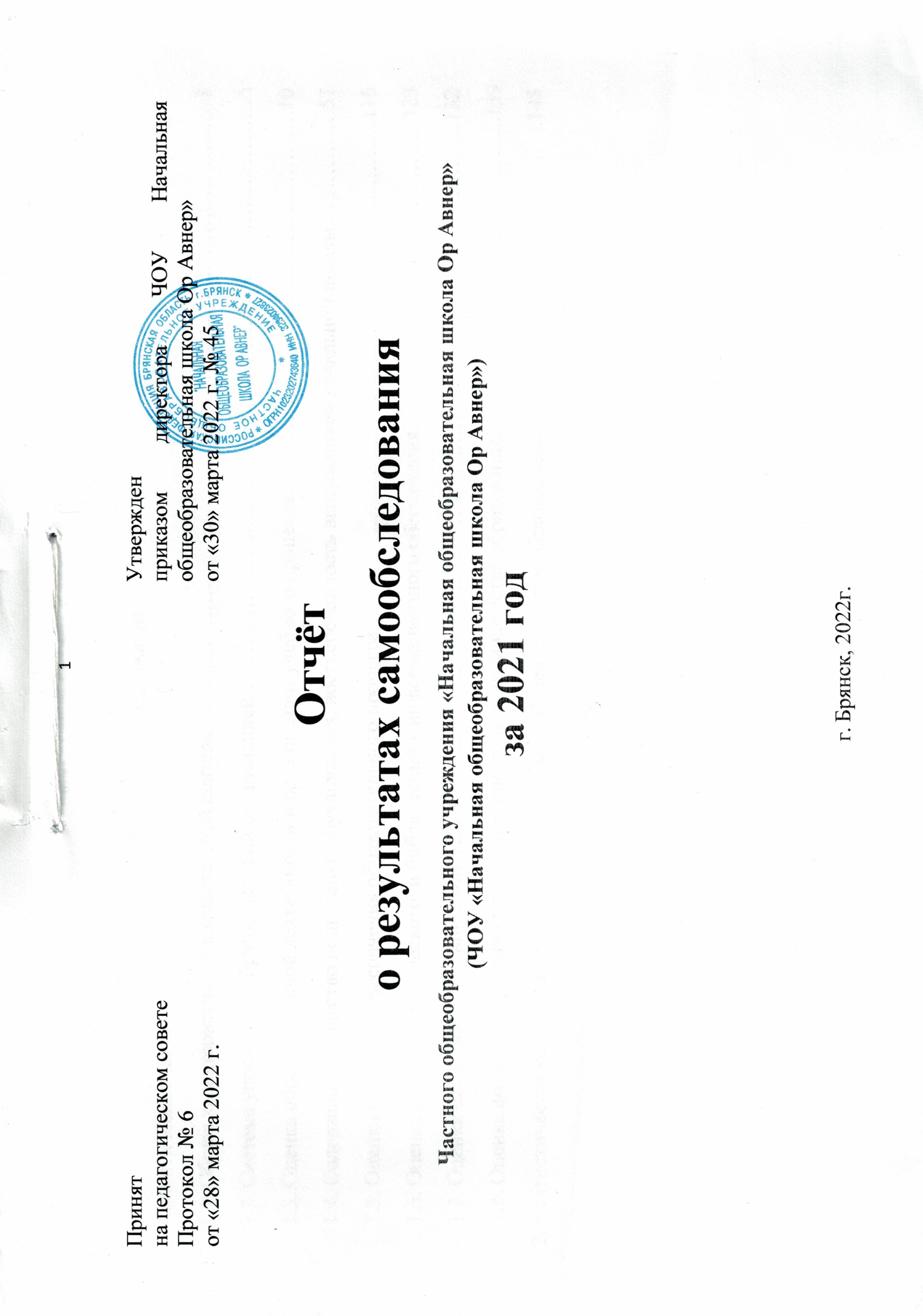 Отчёт о результатах самообследованияЧастного общеобразовательного учреждения «Начальная общеобразовательная школа Ор Авнер»(ЧОУ «Начальная общеобразовательная школа Ор Авнер»)за 2021 годг. Брянск, 2022г.Содержание 1. Аналитическая часть 1.1. Общая характеристика образовательной деятельности……………………………………………………………………3 1.2. Система управления образовательной организацией………………………………………………………………………51.3. Оценка образовательной деятельности и организации учебного процесса…………………………………………….101.4. Содержание и качество подготовки обучающихся, востребованность выпускников начальной школы…………….571.5. Оценка кадрового обеспечения образовательного процесса……………………………………………………………1161.6. Оценка учебно-методического  и библиотечно – информационного обеспечения……………………………………1231.7. Оценка материально-технической базы…………………………………………………………………………………1321.8. Оценка функционирования внутренней системы оценки качества образования……………………..........................1392. Статистическая часть. Результаты анализа показателей деятельности образовательной организации………………...145Аналитическая частьОбщие сведения об образовательной организацииОбразовательная деятельность в Частном общеобразовательном учреждении «Начальная общеобразовательная школа Ор Авнер» (далее - ЧОУ «Начальная общеобразовательная школа Ор Авнер») осуществляется на основании лицензии  на осуществление образовательной деятельности регистрационный № 4730 от 16 декабря 2020г. (серия  32Л01 № 0003483) с приложением (серия 32ПО1 № 0002990), свидетельства о государственной аккредитации № 677 от 20.05.2021 (серия 32А05 № 0000492) с приложением (серия 32А07 № 0000658); Устава, утвержденного решением Учредителя – Религиозной организацией Брянская Иудейская Община (протокол заседания Правления № 1 от 25 июля 1995 года), с изменениями (Протокол заседания правления № 5 от 27 мая 2020 года).Основным видом деятельности  ЧОУ «Начальная общеобразовательная школа Ор Авнер» является образовательная деятельность по реализации образовательных программ начального общего образования. Также ЧОУ «Начальная общеобразовательная школа Ор Авнер» осуществляет образовательную деятельность по следующим образовательным программам, реализация которых является дополнительной целью учреждения: образовательная программа дошкольного образования, присмотр и уход за детьми и дополнительная общеобразовательная общеразвивающая программа социально-гуманитарной направленности по английскому языку «Our Discovery Island» (Наш остров открытий).ЧОУ «Начальная общеобразовательная школа Ор Авнер» расположена в Советском районе города Брянска. Семьи обучающихся проживают в разных районах города. Система управления образовательной организациейСведения о руководящих работниках ЧОУ «Начальная общеобразовательная школа Ор Авнер»Органы управления, действующие в ЧОУ «Начальная общеобразовательная школа Ор Авнер»Для осуществления методической работы в ЧОУ «Начальная общеобразовательная школа Ор Авнер» создано методическое объединение учителей начальных классов и методическое объединение воспитателей дошкольного отделения.Структура методической работы ОООсновными формами координации деятельности являются:годовой план работы;заседания управляющего совета;педагогические советы;общие собрания работников;административные совещания;тематические совещания при директоре;совещания при заместителе директора.Выводы:Управление в ЧОУ «Начальная общеобразовательная школа Ор Авнер» направлено на перспективу развития образовательной организации и осуществляется на основе сочетания принципов единоначалия и коллегиальности.  В целом система управления в ОО оптимальная, что позволяет эффективно и рационально осуществлять предусмотренную Уставом деятельность. Эффективность определяется наличием системного подхода к управлению всеми его звеньями. Каждый орган управления выполняет функции, направленные на рациональную организацию учебно-воспитательного процесса согласно распределённым полномочиям, Уставу, локальным нормативным актам. Оценка образовательной деятельности и организации учебного процессаОбщая численность обучающихся, осваивающих основную образовательную программу начального общего образования в 2021 году                                                             (Информация на 31.12.2021 г.)Численность обучающихся за последние 5 учебных летОбщая численность обучающихся, осваивающих основную образовательную программу дошкольного  образования в 2021 году                                                             (Информация на 31.12.2021 г.)Численность обучающихся за последние 5 учебных летВыводы:         Анализ численности учеников ЧОУ «Начальная общеобразовательная школа Ор Авнер» за последние 5 лет свидетельствует о сохранении количества обучающихся на уровне 2018-2019 и 2019-2020 уч.г., в сравнении с 2017-2018 годом количество обучающихся увеличилось - на 5 человек. По состоянию на 31.12.2021 г. отмечается снижение количества детей в ЧОУ «Начальная общеобразовательная школа Ор Авнер»: в дошкольном отделении – на 4 воспитанника (в сравнении с 2019-2020 учебным годом), в школе – на 5 обучающихся (в сравнении с 2020-2021 учебным годом). При этом общее количество воспитанников и обучающихся в ЧОУ «Начальная общеобразовательная школа Ор Авнер» в сравнении с 2017-2018 учебным годом выросло на 3 человека (с 48 до 51 человека), что является одним из показателей эффективности образовательной деятельности и организации учебного процесса.Формы получения начального общего образования в ЧОУ «Начальная общеобразовательная школа Ор Авнер»:• очная  __22___ человека• очно-заочная ___0__ человек• заочная __0___ человекОбучаются по индивидуальному учебному плану __0___  человекОбучаются на дому  __0___ человекОбучаются по адаптированной основной образовательной программе ___0__  человекКоличество детей-инвалидов  __0____ человек        Образовательная деятельность в ЧОУ «Начальная общеобразовательная школа Ор Авнер» организуется в соответствии с: - Федеральным законом от 29.12.2012 № 273-ФЗ «Об образовании в Российской Федерации»;– приказом Минобрнауки от 06.10.2009 № 373 «Об утверждении и введении в действие федерального государственного образовательного стандарта начального общего образования»; - Приказ Министерства образования и науки РФ от 17 октября 2013 г. № 1155 «Об утверждении федерального государственного образовательного стандарта дошкольного образования» – СП 2.4.3648-20 «Санитарно-эпидемиологические требования к организациям воспитания и обучения, отдыха и оздоровления детей и молодежи»;– СанПиН 1.2.3685-21 «Гигиенические нормативы и требования к обеспечению безопасности и (или) безвредности для человека факторов среды обитания» (действуют с 01.03.2021);– СП 3.1/2.4.3598-20 «Санитарно-эпидемиологические требования к устройству, содержанию и организации работы образовательных организаций и других объектов социальной инфраструктуры для детей и молодежи в условиях распространения новой коронавирусной инфекции (COVID-19)»;- Уставом ЧОУ «Начальная общеобразовательная школа Ор Авнер»;- основной образовательной программой начального общего образования (далее - ООП НОО);- образовательной программой дошкольного образования (далее -  ООП ДО);- дополнительной общеобразовательной общеразвивающей программой социально-гуманитарной направленности по английскому языку «Our Discovery Island» (Наш остров открытий).– расписанием занятий.     Учебный план дошкольного отделения ЧОУ «Начальная общеобразовательная школа Ор Авнер»  является нормативным документом, определяющим максимальный объём учебной нагрузки воспитанников, виды организованной образовательной деятельности и направлений дополнительной образовательной деятельности, устанавливает перечень образовательных областей, и объем учебного времени, отводимого на проведение организованной образовательной деятельности.    Учебный план начального общего образования и план внеурочной деятельности являются основными организационными механизмами реализации основной образовательной программы начального общего образования ЧОУ «Начальная общеобразовательная школа Ор Авнер».Учебный план определяет перечень, трудоемкость, последовательность и распределение по периодам обучения учебных предметов, курсов, иных видов учебной деятельности и формы промежуточной аттестации обучающихся, обеспечивает личностное, социальное, познавательное и коммуникативное развитие обучающихся.Учебный план 1–4-х классов ЧОУ «Начальная общеобразовательная школа Ор Авнер» ориентирован на четырехлетний нормативный срок освоения основной образовательной программы начального общего образования (реализация ФГОС НОО).       Форма обучения: очная. Язык обучения: русский.Учебный год в ЧОУ «Начальная общеобразовательная школа Ор Авнер» начинается 1 сентября и заканчивается в соответствии с учебным планом основной образовательной программы начального общего образования. Если 1 сентября приходится на выходной день, учебный год начинается в первый следующий за ним рабочий день. Учебный год для обучающихся очно-заочной, заочной форм обучения начинается 1 октября и заканчивается в соответствии с учебным планом основной образовательной программы начального общего образования. Если 1 октября приходится на выходной день, учебный год начинается в первый следующий за ним рабочий день. Продолжительность учебного года для обучающихся по программе дошкольного образования составляет 37 недель.Продолжительность учебного года для обучающихся по программе начального общего образования составляет в 1-м классе – 33 недели, во 2- 4 классах – 34 недели. Учебный год составляют учебные периоды - четверти. Количество четвертей в учебном году – 4.После окончания учебного периода следуют каникулы. Минимальная продолжительность каникул составляет не менее 7 календарных дней. Дополнительные каникулы предоставляются обучающимся 1-го класса в середине третьей четверти.Даты начала и окончания учебного года, продолжительность учебного года, четвертей, сроки и продолжительность каникул, сроки проведения промежуточной аттестации, а также чередование учебной деятельности (урочной и внеурочной) и плановых перерывов при получении образования, для отдыха и иных социальных целей (каникул) по календарным периодам учебного года устанавливаются в календарном учебном графике основной образовательной программы начального общего образования и в календарном учебном графике дошкольного отделения.Режим образовательной деятельности           Обучение по основной образовательной программе начального общего образования в 1–4-х классах ведется по пятидневной учебной неделе. Максимальная нагрузка обучающихся при 5-дневной учебной неделе составляет: 1 класс – 21 час; 2, 3 и 4 классы – по 23 часа.      Учебные занятия в ЧОУ «Начальная общеобразовательная школа Ор Авнер» организованы в одну смену. Занятия в школе начинаются в 9.00, оканчиваются в 13.10, с 13.10 до 17.00 работает группа продлённого дня.            В ЧОУ «Начальная общеобразовательная школа Ор Авнер» функционируют 4 класса комплекта. Предметное обучение организуется в кабинетах, закрепленных за классами: 1 класс – каб.113, 2 класс – каб.110, 3 класс – каб.112, 4 класс – каб.111.Расписание занятий предусматривает перерывы достаточной продолжительности для отдыха и питания:1 перемена – 10 минут 2 перемена – 20 минут (завтрак)3 перемена – 10 минут4 перемена – 10 минут          Расписание звонков:Расписание занятий составляется в соответствии с гигиеническими требованиями к расписанию уроков с учетом дневной и недельной умственной работоспособности обучающихся и шкалой трудности учебных предметов. Количество уроков не превышает: в 1-х классах – четырех и один раз в неделю пять уроков, за счет физической культуры; во 2 – 4-х классах – пяти уроков.График посещения столовой: Прогулки осуществляются группами на разных площадках с 13.30 до 14.00Дошкольное отделение  В дошкольном отделении ЧОУ «Начальная общеобразовательная школа Ор Авнер» функционирует 4 группы общеразвивающей направленности. Группы функционируют в режиме 5-дневной рабочей недели; выходные дни: суббота, воскресенье;- длительность пребывания детей - 10 часов;- ежедневный график работы ДО с 8.00 до 18.00 часов.- количественный состав детей составил на 28.12.2021 г. 29 детей.Воспитательно-образовательный процесс строится в соответствии с режимом дня для детей дошкольного возраста.Режим дня на холодный период годаОсобенности организации образовательного процесса     Для предупреждения переутомления в течение недели организуется облегченный учебный день в среду или в четверг. При организации образовательной деятельности предусматривается проведение физкультминуток во время занятий, гимнастики для глаз, обеспечивается контроль за осанкой, в том числе во время письма, рисования и использования электронных средств обучения (далее – ЭСО). При использовании ЭСО на занятиях соблюдаются нормы продолжительности, установленные СП 2.4.3648-20 и СанПиН 1.2.3685-21. При использовании на занятии ЭСО в середине урока организуется перерыв для проведения комплекса упражнений для профилактики зрительного утомления, повышения активности центральной нервной системы, снятия напряжения с мышц шеи и плечевого пояса, с мышц туловища, для укрепления мышц и связок нижних конечностей. Одновременное использование детьми на занятиях более двух различных ЭСО не допускается. Использование ноутбуков обучающимися начальных классов возможно при наличии дополнительной клавиатуры. Для образовательных целей мобильные средства связи не используются. Расписание занятий с использованием дистанционных образовательных технологий, электронного обучения составляется с учетом дневной и недельной динамики умственной работоспособности обучающихся и трудности учебных предметов. Обучение заканчивается не позднее 18.00. Продолжительность урока не превышает 40 минут.          Занятия физической культурой могут проводиться на открытом воздухе в зависимости от совокупности показателей метеорологических условий (температуры, относительной влажности и скорости движения воздуха). В дождливые, ветреные и морозные дни занятия физической культурой проводятся в зале. Отношение времени, затраченного на непосредственное выполнение физических упражнений, к общему времени занятия физической культурой составляет не менее 70%.Режим внеурочной деятельности	    Режим работы кружков, секций, детских общественных объединений устанавливается расписанием занятий, утвержденным приказом директором ЧОУ «Начальная общеобразовательная школа Ор Авнер».          Время проведения экскурсий, походов, выходов с детьми на внеклассные мероприятия устанавливается в соответствии с календарным и тематическим планированием, календарным планом воспитательной работы.         Между урочной и внеурочной деятельностью предусматривается перемена не менее 30 минут, за исключением занятий с учащимися с ОВЗ, обучение которых осуществляется по специальной индивидуальной программе развития.         При проведении внеурочных занятий продолжительностью более одного академического часа организуются перемены – 10 минут для отдыха со сменой вида деятельности.        Дошкольное отделение ЧОУ «Начальная общеобразовательная школа Ор Авнер» осуществляет в группах общеразвивающей направленности воспитание, обучение и развитие детей дошкольного возраста с учетом особенностей их физического, психического развития, индивидуальных возможностей и способностей.       Целостность образовательного процесса в дошкольном отделении обеспечивается путем применения в группах общеразвивающей направленности комплексных и парциальных образовательных программ нового поколения.Федеральный компонент учебного плана дошкольного отделения ЧОУ «Начальная общеобразовательная школа Ор Авнер»  представлен комплексной программой:- «От рождения до школы».  Основная общеобразовательная программа дошкольного образования. Под ред. Н.Е. Вераксы, Т.С. Комаровой, М.А.Васильевой. 2016 г.Парциальные программы:- Парциальная образовательная программа математического развития дошкольников «Игралочка»  Л.Г.Петерсона, Е.Е.Кочемасовой - Парциальная программа Колесниковой «От звука к букве»Содержание программ соответствует ФГОС ДО, а также основным положениям возрастной психологии и дошкольной педагогики; выстроено с учетом принципа комплексно-тематического планирования образовательного процесса и принципа интеграции образовательных областей:- социально-коммуникативное развитие;- познавательное развитие;- речевое развитие;- художественно-эстетическое развитие;- физическое развитие.Образовательная деятельность ведётся на русском языке, в очной форме, нормативный срок обучения 5 лет. Содержание программ предусматривает решение программных образовательных задач как в совместной деятельности взрослого и детей, так и в самостоятельной деятельности детей, не только в рамках организованной  образовательной деятельности, но и при проведении режимных моментов в соответствии со спецификой дошкольного образования.      Максимально допустимый объем недельной организованной образовательной деятельности для детей дошкольного возраста соответствует нормам, определенными СП 2.4.3648-20 и СанПиН 1.2.3685-21, основной образовательной программой, реализуемой в ДО и составляет по группам:	для детей от 2 до 3-х лет - не более 10 минут, для детей от 3-х до 4-х лет - не более 15 минут,для детей от 5 до 6-ти лет - не более 25 минут,для детей от 6-ти до 7-ми лет - не более 30 минут.-максимально допустимый объем образовательной нагрузки в первой половине дня не превышает во второй группе раннего возраста  8-10 минут в младшей группе 30 минутв старшей - 50 минут в подготовительной -1,5 часа       В середине времени, отведенного на организованную образовательную деятельность, проводят физкультурные минутки. Перерывы между периодами непрерывной образовательной деятельности - не менее 10 минут.     Образовательная деятельность с детьми старшего дошкольного возраста может осуществляться во второй половине дня после дневного сна. Ее продолжительность составляет не более 25 - 30 минут в день и не чаще 2-3 раз в неделю.      Образовательная деятельность, требующая повышенной познавательной активности и умственного напряжения детей, организована в первую половину дня. Для профилактики утомления детей проводятся физкультурные и музыкальные занятия.Режим организованной детской деятельностиРежим образовательной деятельности по дополнительным общеобразовательным программам       Обучение по дополнительным общеобразовательным программам организуется в течение всего учебного года, включая каникулярное время. Продолжительность занятия (академический час) по дополнительным общеобразовательным программам устанавливается в соответствии с требованиями санитарных норм и правил в зависимости от возраста обучающихся, на который рассчитана конкретная образовательная программа. Расписание занятий объединения составляется для создания наиболее благоприятного режима труда и отдыха обучающихся по представлению педагогических работников с учетом пожеланий обучающихся, родителей (законных представителей) несовершеннолетних обучающихся и возрастных особенностей обучающихся. При реализации дополнительных общеобразовательных программ с использованием электронного обучения и дистанционных образовательных технологий плотность учебной работы определяется, исходя из требований санитарных норм и правил.                                      Об антикоронавирусных мерах Перечень документов, регламентирующий функционирование ЧОУ «Начальная общеобразовательная школа Ор Авнер» в условиях коронавирусной инфекции        ЧОУ «Начальная общеобразовательная школа Ор Авнер» в течение 2021 года продолжала профилактику коронавируса. Для этого были запланированы организационные и санитарно-противоэпидемические мероприятия в соответствии с СП 3.1/2.43598-20 и методическими рекомендациями по организации работы образовательных организаций. Так, ЧОУ «Начальная общеобразовательная школа Ор Авнер»:закупила бесконтактные термометры, рециркуляторы передвижные и настенные, средства и устройства для антисептической обработки рук, маски одноразового использования, перчатки, бахилы;разработала графики работы рециркуляторов, уборки и проветривания кабинетов, помещений, а также создала максимально безопасные условия приема пищи;организовала образовательную деятельность так, чтобы минимизировать контакты обучающихся;разместила на сайте ЧОУ «Начальная общеобразовательная школа Ор Авнер» необходимую информацию об антикоронавирусных мерах, ссылки распространяли посредством мессенджеров и социальных сетей.Сведения о рабочих программах учебных предметов на 2021- 2022 учебный год и их учебно-методическое обеспечениеМетодическое обеспечение дошкольного отделения соответствует ООП ДО «От рождения до школы», ФГОС ДО к условиям реализации основной образовательной программы дошкольного образования. По всем реализуемым программам в ДО имеется достаточное методическое обеспечение: укомплектованность методической литературой, учебно-наглядными пособиями и материалами.В дошкольном отделении  имеется методическая литература по направлениям развития дошкольников: социально-коммуникативное, физическое, познавательное, речевое, художественно-эстетическое в соответствии с ООП ДО; научно-методическая литература, теория и методика организации деятельности дошкольников.В ЧОУ «Начальная общеобразовательная школа Ор Авнер» методическое обеспечение соответствует ФГОС ДО и НОО, которое регулярно и своевременно обновляется. Имеется библиотека методической литературы для педагогов и художественная литература для детей (сказки, стихи, рассказы отечественных и зарубежных писателей, хрестоматии), научно-популярная литература (атласы, энциклопедии, плакаты и т.п.), репродукции картин, иллюстративный материал, дидактические пособия демонстрационный и раздаточный материал.Выводы:Рабочие программы и учебно-методическое обеспечение соответствуют требованиям ФГОС НОО, направлены на достижение планируемых результатов освоения основной образовательной программы начального общего образования.Учебно-методическое обеспечение в ДО соответствует требованиям реализуемой образовательной программы, обеспечивает образовательную деятельность, присмотр и уход в соответствии с ФГОС ДО. Переход на обновленный ФГОС НОО (3 поколения)           Для перехода с 1 сентября 2022 года на ФГОС начального общего образования, утвержденного приказом Минпросвещения от 31.05.2021 № 286, в ЧОУ «Начальная общеобразовательная школа Ор Авнер» разработана и утверждена дорожная карта, чтобы внедрить новые требования к образовательной деятельности. В том числе были определены сроки разработки основной образовательной программы начального общего образования, вынесло на общественное обсуждение постепенный переход обучающихся начального общего на новые ФГОС НОО и получило одобрение у участников обсуждения. Для выполнения новых требований и качественной реализации программ в ЧОУ «Начальная общеобразовательная школа Ор Авнер» на 2022 год запланирована масштабная работа по обеспечению готовности всех участников образовательных отношений.          Деятельность рабочей группы за 2021 год по подготовке Школы к постепенному переходу на новые ФГОС НОО можно оценить как эффективную: мероприятия дорожной карты реализованы на 98 процентов. Причины, по которым не был проведен ряд мероприятий дорожной карты, объективны: болезнь педагогов или участников рабочей группы. Обучение с применением дистанционных образовательных технологий        На основании приказа директора № 19 от 29.11.2021 года (в связи с карантинными мероприятиями) ЧОУ «Начальная общеобразовательная школа Ор Авнер» осуществляла реализацию образовательных программ с применением электронного обучения и дистанционных образовательных технологий с 29.11.2021 года по 08.12.2021 года. При этом стоит отметить, что в 2021 году достигнуты следующие положительные эффекты:сохраняется стабильность в результативности образовательной деятельности на уровне начального общего образования;вышли на достаточное обеспечение обучающихся техническими средствами обучения – компьютерами, ноутбуками и другими средствами;проработали с родителями (законными представителями) обучающихся вопросы организации обучения в домашних условиях, которые способствуют успешному освоению образовательных программ;отсутствуют обращения граждан по вопросам недостаточного уровня качества образования; удовлетворенность родителей (законных представителей) качеством преподавания учебных предметов с использованием дистанционных образовательных технологий составляет 96 процентов.Таким образом, полученные в 2021 году результаты свидетельствуют о правильности принятых управленческих решений.    В дошкольном отделении в 2021 году дистанционное обучение не проводилось.Внеурочная деятельностьВнеурочная деятельность в ЧОУ «Начальная общеобразовательная школа Ор Авнер» осуществляется в соответствии с Планом внеурочной деятельности и соответствует требованиям ФГОС НОО. Структура программ внеурочной деятельности в соответствии с ФГОС НОО включает:результаты освоения курса внеурочной деятельности;содержание курса внеурочной деятельности с указанием форм организации и видов деятельности;тематическое планирование, в том числе с учетом рабочей программы воспитания.Внеурочная деятельность в 2021 году осуществлялась по направлениям:Духовно-нравственное Ведущие формы деятельности:беседы, игры нравственного и духовно-нравственного содержания;проведение совместных праздников школы и общественности; экскурсии, целевые прогулки;детская благотворительность;организация выставок (совместная деятельность детей и родителей); организация совместного переживания событий взрослыми и детьми;Социальное  Ведущие формы деятельности:работа по озеленению школы;организация дежурства в классах;профориентационные игры, встречи с представителями разных профессий;трудовые десанты, субботники;сюжетно-ролевые игры. Общеинтеллектуальное Ведущие формы деятельности:викторины, познавательные игры и беседы;детские исследовательские проекты;внешкольные акции познавательной направленности (олимпиады);предметные недели, праздники, уроки Знаний, конкурсы.Общекультурное Ведущие формы деятельности:культпоходы в библиотеку, на выставки;концерты, инсценировки, праздники на уровне школы;художественные выставки,рукоделие и все виды творческой художественной деятельности детей. выставки поделок и детского творчества;праздничное оформление школы и классных комнат. Спортивно – оздоровительноеВедущие формы деятельности:спортивно-массовые и физкультурно-оздоровительные общешкольные мероприятия: школьные спортивные турниры, соревнования, Дни Здоровья; утренняя зарядка, физкультминутки на уроках, организация активных оздоровительных перемен;оформление уголков по технике безопасности, проведение инструктажа с детьми;тематические беседы, беседы – встречи с работниками ГИБДД;интерактивные игры, спортивные конкурсы в классе, викторины, проекты, уроки здоровья.Курсы внеурочной деятельностиВ ЧОУ «Начальная общеобразовательная школа Ор Авнер» внеурочная деятельность осуществлялась по различным схемам, в том числе:непосредственно в ЧОУ «Начальная общеобразовательная школа Ор Авнер»;совместно с Государственным бюджетным учреждением дополнительного образования "Брянский областной губернаторский Дворец детского и юношеского творчества имени Ю.А. Гагарина", Брянской областной детской библиотекой.Результаты освоения универсальных учебных действий во внеурочной деятельности представлены в виде портфолио и индивидуальных проектов обучающихся.Реализация программ внеурочной деятельности в период временных ограничений, связанных с эпидемиологической ситуацией 2021 года, проводилась с использованием дистанционных образовательных технологий. Выводы:В ЧОУ «Начальная общеобразовательная школа Ор Авнер» созданы необходимые материально-технические и кадровые условия, способствующие успешной реализации программ внеурочной деятельности. Организация внеурочной деятельности в ЧОУ «Начальная общеобразовательная школа Ор Авнер» соответствует требованиям ФГОС НОО, дистанционное обучение не повлияло на качество организации внеурочной деятельности. Реализация программ внеурочной деятельности в 2021 году осуществлена в полном объеме. Анализ анкетирования и опросов свидетельствует об удовлетворенности результатами внеурочной деятельности обучающимися и родителями. Однако в следующем учебном году необходимо расширить диапазон курсов внеурочной деятельности с целью большего охвата обучающихся.Воспитательная работаВоспитательная работа во втором полугодии 2020/21 учебного года осуществлялась в соответствии с программой духовно-нравственного развития ООП НОО, направленной на формирование у обучающихся основ гражданской идентичности; готовности и способности к саморазвитию, мотивации к обучению и познанию, ценностно-смысловых установок обучающихся, отражающих их индивидуально-личностные позиции, социальные компетенции, личностные качества, и способствовала достижению в соответствии с требованиями ФГОС НОО личностных результатов освоения основной образовательной программы начального общего образования, таких как:1) формирование основ российской гражданской идентичности, чувства гордости за свою Родину, российский народ и историю России, осознание своей этнической и национальной принадлежности; формирование ценностей многонационального российского общества; становление гуманистических и демократических ценностных ориентаций; 2) формирование целостного, социально ориентированного взгляда на мир в его органичном единстве и разнообразии природы, народов, культур и религий; 3) формирование уважительного отношения к иному мнению, истории и культуре других народов;4) овладение начальными навыками адаптации в динамично изменяющемся и развивающемся мире;5) принятие и освоение социальной роли обучающегося, развитие мотивов учебной деятельности и формирование личностного смысла учения;6) развитие самостоятельности и личной ответственности за свои поступки, в том числе в информационной деятельности, на основе представлений о нравственных нормах, социальной справедливости и свободе;7) формирование эстетических потребностей, ценностей и чувств;         В первом полугодии 2021/22 учебного года в ЧОУ «Начальная общеобразовательная школа Ор Авнер» воспитательная деятельность осуществлялась в соответствии с рабочей программой воспитания по следующим модулям: «Классное руководство», «Школьный урок», «Курсы внеурочной деятельности», «Работа с родителями», «Ключевые общешкольные дела», «Школьные медиа», «Экскурсии, экспедиции, походы», «Организация предметно-эстетической среды». Воспитательные события в ЧОУ «Начальная общеобразовательная школа Ор Авнер» соответствовали календарному плану воспитательной работы, который конкретизировал содержание модулей рабочей программы воспитания.          Виды и формы организации совместной воспитательной деятельности педагогов, школьников и их родителей, были разнообразны: коллективные школьные дела; акции; общешкольные праздники; церемонии награждения; мастер-классы; семинары, круглые столы для родителей; экскурсии; походы; освещение в информационном пространстве через социальные сети, интернет-сайт деятельности ЧОУ «Начальная общеобразовательная школа Ор Авнер», привлечение внимания общественности к школе; оформление интерьера школьных помещений; благоустройство классных кабинетов; событийный дизайн – оформление пространства проведения конкретных школьных событий и др. В 2021 году классными руководителями использовались различные формы работы с обучающимися и их родителями:тематические классные часы;участие в творческих конкурсах: конкурсы рисунков, фотоконкурсы, конкурс чтецов;участие в интеллектуальных конкурсах, олимпиадах;индивидуальные беседы с учащимися;индивидуальные беседы с родителями;родительские собрания (дистанционно).       Состояние профилактической работы по предупреждению асоциального поведения обучающихся.Преступность, правонарушенияОбщая цель воспитания в ЧОУ «Начальная общеобразовательная школа Ор Авнер» – личностное развитие школьников, проявляющееся:1) в усвоении ими знаний основных норм, которые общество выработало на основе этих ценностей (то есть, в усвоении ими социально значимых знаний); 2) в развитии их позитивных отношений к этим общественным ценностям (то есть в развитии их социально значимых отношений);3) в приобретении ими соответствующего этим ценностям опыта поведения, опыта применения сформированных знаний и отношений на практике (то есть в приобретении ими опыта осуществления социально значимых дел).Данная цель ориентирует педагогов ЧОУ «Начальная общеобразовательная школа Ор Авнер» не на обеспечение соответствия личности ребенка единому уровню воспитанности, а на обеспечение позитивной динамики развития его личности. В связи с этим важно сочетание усилий педагога по развитию личности ребенка и усилий самого ребенка по своему саморазвитию. Их сотрудничество, партнерские отношения являются важным фактором успеха в достижении цели.Целевым приоритетом в воспитании обучающихся на уровне начального общего образования в ЧОУ «Начальная общеобразовательная школа Ор Авнер» является создание благоприятных условий для усвоения младшими школьниками социально значимых знаний – знаний основных норм и традиций того общества, в котором они живут. Выделение в общей цели воспитания целевого приоритета связано с особенностями детей младшего школьного возраста: с их потребностью самоутвердиться в своем новом социальном статусе - статусе школьника, то есть научиться соответствовать предъявляемым к носителям данного статуса нормам и принятым традициям поведения. Такого рода нормы и традиции задаются в школе педагогами и воспринимаются детьми именно как нормы и традиции поведения школьника. Знание их является базой для развития социально значимых отношений школьников и накопления ими опыта осуществления социально значимых дел и в дальнейшем, в подростковом и юношеском возрасте. К наиболее важным из них относятся следующие:  - быть любящим, послушным и отзывчивым сыном (дочерью), братом (сестрой), внуком (внучкой); уважать старших и заботиться о младших членах семьи; выполнять посильную для ребёнка домашнюю работу, помогая старшим;- быть трудолюбивым, следуя принципу «делу — время, потехе — час» как в учебных занятиях, так и в домашних делах, доводить начатое дело до конца;- знать и любить свою Родину – свой родной дом, двор, улицу, город, село, свою страну; - беречь и охранять природу (ухаживать за комнатными растениями в классе или дома, заботиться о своих домашних питомцах и, по возможности, о бездомных животных в своем дворе; подкармливать птиц в морозные зимы; не засорять бытовым мусором улицы, леса, водоёмы);  - проявлять миролюбие — не затевать конфликтов и стремиться решать спорные вопросы, не прибегая к силе; - стремиться узнавать что-то новое, проявлять любознательность, ценить знания;- быть вежливым и опрятным, скромным и приветливым;- соблюдать правила личной гигиены, режим дня, вести здоровый образ жизни; - уметь сопереживать, проявлять сострадание к попавшим в беду; стремиться устанавливать хорошие отношения с другими людьми; уметь прощать обиды, защищать слабых, по мере возможности помогать нуждающимся в этом  людям; уважительно относиться к людям иной национальной или религиозной принадлежности, иного имущественного положения, людям с ограниченными возможностями здоровья;- быть уверенным в себе, открытым и общительным, не стесняться быть в чём-то непохожим на других ребят; уметь ставить перед собой цели и проявлять инициативу, отстаивать своё мнение и действовать самостоятельно, без помощи старших.  Воспитательная работа в дошкольном отделении во втором полугодии 2021 года осуществлялась в соответствии с Рабочей программой воспитания, направленной на создание условий для самоопределения и социализации детей дошкольного возраста на основе социокультурных, духовно-нравственных ценностей и принятых в российском обществе правил и норм поведения в интересах человека, семьи, общества и государства.Достижению поставленной цели воспитания дошкольников способствует решение следующих основных задач:- развитие социальных, нравственных, физических, интеллектуальных, эстетических качеств; создание благоприятных условий для гармоничного развития каждого ребенка в соответствии с его возрастными, гендерными, индивидуальными особенностями и склонностями;•        формирование общей культуры личности, в том числе ценностей здорового и устойчивого образа жизни, инициативности, самостоятельности и ответственности, активной жизненной позиции;•        развитие способностей и творческого потенциала каждого ребенка;•        организация содержательного взаимодействия ребенка с другими детьми, взрослыми и окружающим миром на основе гуманистических ценностей и идеалов, прав свободного человека;•        воспитание патриотических чувств, любви к Родине, гордости за ее достижения, уважения к памяти защитников Отечества и подвигам Героев Отечества, на основе духовно-нравственных и социокультурных ценностей и принятых в обществе правил и норм поведения в интересах человека, семьи, общества;•        воспитание чувства собственного достоинства в процессе освоения разных видов социальной культуры, в том числе и многонациональной культуры народов России и мира, умения общаться с разными людьми;•        объединение воспитательных ресурсов семьи и детского сада на основе традиционных духовно-нравственных ценностей семьи и общества; установление партнерских взаимоотношений с семьей, оказание ей психолого-педагогической поддержки, повышение компетентности родителей (законных представителей) в вопросах воспитания, развития и образования детей.В дошкольном возрасте ребенок постигает мир человеческих отношений, открывает законы, по которым строится взаимодействие людей, то есть нормы поведения.К наиболее важным из них относятся следующие: - быть вежливым, послушным, доброжелательным, отзывчивым; - уважать старших и заботиться о младших; - стремиться устанавливать хорошие отношения с другими людьми; - быть трудолюбивым, доводить начатое дело до конца; - любить своих родителей, свой родной край и свое Отчество; - беречь и охранять окружающую природу;- соблюдать правила личной гигиены, режим дня, вести здоровый образ жизни. Воспитательная работа с детьми в ДО велась по следующим направлениям: патриотическое, социальное, познавательное физическое и оздоровительное, трудовое, этико-эстетическое.Воспитательные события в дошкольном отделении проводились в соответствии с календарным планом воспитательной работы, который конкретизировал воспитательную работу по направлениям рабочей программы воспитания.Виды и формы организации совместной воспитательной деятельности воспитателей, дошкольников и их родителей, были разнообразны: беседы, проектная деятельность, сюжетно-ролевые игры, подвижные игры, совместная деятельность воспитателя с детьми на основе наблюдения, сравнения, проведения опытов (экспериментирования), организации походов и экскурсий, просмотр доступных для восприятия ребенка познавательных фильмов, чтение книг, конкурсы, акции, трудовая деятельность, родительские собрания, консультации, освещение в информационном пространстве через социальные сети, интернет-сайт деятельности ЧОУ «Начальная общеобразовательная школа Ор Авнер».Выводы: Эффективность воспитательной работы в ЧОУ «Начальная общеобразовательная школа Ор Авнер» в 2021 году оценивалась по результатам анкетирования обучающихся и их родителей, анкетирования педагогов, а также по результатам оценки личностных результатов школьников в динамике (по сравнению с предыдущим периодом). На основании этих данных можно сделать вывод о высоком уровне организации воспитательной работы в 2021 году. В ЧОУ «Начальная общеобразовательная школа Ор Авнер» созданы оптимальные организационные условия, благоприятствующие развитию способностей, учету возрастных, индивидуальных особенностей и потребностей обучающихся и воспитанников, обеспечивающие качественное осуществление образовательной деятельности и реализацию ООП ДО, ООП НОО. Образовательная деятельность и организация учебного процесса соответствует требованиям ФГОС ДО и ФГОС НОО.Дополнительное образованиеВ 2021/22 учебном году занятия по дополнительной общеобразовательной общеразвивающей программе социально-гуманитарной направленности по английскому языку «Our Discovery Island» (Наш остров открытий) для обучающихся в возрасте от 5,5 лет до 11 лет проводились в традиционном очном формате, в период с 29.11.2021 г. по 08.12.2021 г. – с использованием дистанционных образовательных технологий с учетом эпидемиологической обстановки. В очной форме проводились занятия, которые требуют очного взаимодействия. Например, спортивные секции и танцевальные кружки. Программа дополнительного образования в 2021 году выполнена в полном объеме, в основном удалось сохранить контингент обучающихся. Исходя из результатов анкетирования обучающихся и их родителей, качество дополнительного образования высокое. Вывод: организация учебного процесса осуществляется в соответствии с ФГОС НОО, обеспечивает достижение обучающимися планируемых результатов освоения ООП НОО и удовлетворение участников образовательных отношений качеством образования в ЧОУ «Начальная общеобразовательная школа Ор Авнер»  1.4. Содержание и качество подготовки обучающихся, востребованность выпускников начальной школыСодержание образования в ЧОУ «Начальная общеобразовательная школа Ор Авнер» определяется основной образовательной программой начального общего образования и реализуется преимущественно за счет введения учебных предметов, курсов, обеспечивающих целостное восприятие мира, системно­деятельностный подход и индивидуализацию обучения. Учебный план ЧОУ «Начальная общеобразовательная школа Ор Авнер» фиксирует общий объем нагрузки, максимальный объем нагрузки обучающихся, состав и структуру предметных областей, распределяет учебное время, отводимое на их освоение по классам и учебным предметам; определяет общие рамки принимаемых решений при разработке содержания образования, требований к его усвоению и организации образовательной деятельности, а также выступает в качестве одного из основных механизмов ее реализации. Содержание основной образовательной программы начального общего образования ЧОУ «Начальная общеобразовательная школа Ор Авнер», а также реализация годового календарного учебного графика, учебного плана и рабочих программ учебных предметов, курсов и курсов внеурочной деятельности соответствуют требованиям ФГОС НОО.Краткий анализ динамики результатов успеваемости и качества знанийСохранность качества знаний по классамОценка качества подготовки обучающихсяИтоги успеваемости по школе на конец 2020 – 2021 учебного годаИтоги успеваемости по школе на 31.12.2021 года1)2)Сравнительный анализ результатов освоения обучающимися программы начального общего образования по показателю «успеваемость» и «качество знаний» на 31.12.2021 году с результатами на 31.05.2021 года, позволяет сделать следующий вывод: к концу 1 полугодия 2021-2022 уч. года процент учащихся, окончивших на «4» и «5», вырос на 6 процентов (с 94 до 100%); показатель «успеваемость» стабильно сохраняется на уровне 100%.ВЫВОД: Качество знаний по классам стабильно высокое, в связи с малой наполняемостью классов, индивидуальным подходом к каждому обучающемуся и планомерной методической работе, направленной на повышение профессиональной компетентности педагогов.Анализ результатов ВПР на уровне начального общего образования  Соотношение  результатов по итогам 2020-2021  учебного года4класс - учитель Самкова Л.Н.                                               Сравнение отметки по ВПР с годовой отметкойВыводы: Результаты самооценки и внешней оценки на уровне начального общего образования по математике и русскому языку совпадают у 88% обучающихся, у остальных 12% (1 ученик) внешняя оценка на 1 балл выше.По окружающему миру результаты самооценки и внешней оценки на уровне начального общего образования совпадают у 75% обучающихся, у остальных 25% (2 ученика) внешняя оценка на 1 балл ниже.Несовпадение обусловлено недостаточностью обеспечения объективности оценивания, а также тем фактом, что годовая оценка складывается из планомерной работы на протяжении целого года и состоит из множества разнообразных оценочных процедур как письменного, так и устного оценивания.Несмотря на то, что качество знаний и успеваемость составляет 100 %, и нет обучающихся, получивших низкие результаты, по результатам внешней оценки на уровне начального общего образования был разработан комплексный план мероприятий по обеспечению (повышению) качества образования на 2021-2022 учебный год. Так как обучающиеся 4 класса отчисляются из образовательной организации в связи с освоением основной общеобразовательной программы начального общего образования, в апреле-мае 2021 года была проведена работа по ликвидации пробелов у обучающихся, допустивших ошибки. Анализ результатов ВПР на уровне начального общего образования по предметам за 2020-2021 уч. год Русский язык 4 класс Распределение групп баллов в %Распределение первичных балловОбщая гистограмма первичных баллов 3) Выполнение заданий по русскому языку группами учащихся (в % от числа участников)4) Достижение планируемых результатов по русскому языку в соответствии с ООП НОО и ФГОС5) Выявление проблемных зон, принятие управленческих решений.Выводы В группе учащихся, получивших оценку «4» допущены ошибки:1) при написании текста под диктовку в безударных гласных в корне слова, парных согласных на конце слова, в сочетаниях –ться, -тся в глаголах. 2) при выполнении заданий части 2:– при распознавании правильной орфоэпической нормы, - при составлении плана прочитанного текста в письменной форме,- при построении речевого высказывания заданной структуры в письменной форме по содержанию прочитанного текста, - в подборе близких по значению слов,- при определении падежей имен прилагательных.В группе учащихся, получивших оценку «5» допущены ошибки:при выполнении заданий части 2:- при построении речевого высказывания заданной структуры в письменной форме по содержанию прочитанного текста, - при определении падежей имен прилагательных.На основании этого были приняты управленческие решения и осуществлены следующие мероприятия:  Провести в образовательном учреждении методический семинар по темам: «Способы проверки безударных гласных в корне слова», «Способы проверки парных согласных в корне слова», «Синонимы».На заседании методического объединения провести обмен опытом работы над темами «Глагол. Способы проверки написания сочетаний –ться, тся», «Мнемотехника для запоминания ударений трудных слов», «Определение падежей прилагательных», «Приёмы работы с письменным текстом».Посетить уроки учителя 4 класса на предмет оказания методической помощи в отработке данных орфограмм.Осуществлять систематическую работу на уроках по формированию читательской грамотности и умения работать с текстом.Математика 4 класс1)Распределение групп баллов в %2) Распределение первичных баллов Общая гистограмма первичных баллов 3) Выполнение заданий по ВПР (математика) группами учащихся (в % от числа участников);4) Достижение планируемых результатов по математике в соответствии с ООП НОО и ФГОС5) Выявление проблемных зон, принятие управленческих решений.Выводы В группе учащихся, получивших оценку «5» ошибка допущена в задании, связанном с овладением основами логического и алгоритмического мышления.В группе учащихся, получивших оценку «4» ошибки допущены:- при решении арифметическим способом задачи, используя основные единицы измерения величин (время) и соотношения между ними;- при выполнении построения геометрических фигур с заданными измерениями (отрезок, квадрат, прямоугольник) с помощью линейки, угольника;- при решении текстовой задачи в 3-4 действия;- при выполнении письменных арифметических действий с многозначными числами (сложение и вычитание в пределах 10 000);- в заданиях, связанных с овладением основами логического и алгоритмического мышления, при интерпретации информации, полученной при проведении несложных исследований (объяснять, сравнивать, обобщать данные, делать выводы и прогнозы).На основании этого были приняты управленческие решения и осуществлены следующие мероприятияНа заседании Методического объединения:- рассмотреть приёмы и методы отработки вычислительных навыков при выполнении письменных арифметических действий с многозначными числами (сложение и вычитание в пределах 10 000), - провести обмен опытом работы по формированию логического и алгоритмического мышления у обучающихся, по интерпретации информации, полученной при проведении несложных исследований (объяснять, сравнивать, обобщать данные, делать выводы и прогнозы), по выполнению алгоритма построения геометрических фигур с заданными измерениями (отрезок, квадрат, прямоугольник) с помощью линейки, угольника,- провести «Круглый стол» по теме «Организация различных форм и методов работы с учащимися по отработке навыка решения текстовых составных задач в 3-4 действия, в том числе, используя основные единицы измерения величин (время) и соотношения между ними.Окружающий мир  4 классРаспределение групп баллов в %2) Распределение первичных баллов Общая гистограмма первичных баллов 3) Выполнение заданий по ВПР (окружающий мир) группами учащихся (в % от числа участников);4) Достижение планируемых результатов по окружающему миру в соответствии с ООП НОО и ФГОСВыявление проблемных зон, принятие управленческих решений.Выводы В группе учащихся, получивших оценку «5» ошибки в заданиях:- при определении природных зон; растений, произрастающих на территории этих природных зон; животных, обитающих на территории этих природных зон;- при описании реальных экспериментов, проведении аналогий, построения рассуждения;- при формулировании правил поведения на основе приведённых знаково-символических изображений;- в знании информации о родном крае.В группе учащихся, получивших оценку «4» ошибки в заданиях:- на умение понимать и анализировать информацию, представленную разными способами (знаково-символическими средствами в таблицах);- при определении животных, обитающих на материках;- при определении природных зон; растений, произрастающих на территории этих природных зон; животных, обитающих на территории этих природных зон;
- в знании норм здоровьесберегающего поведения в природе и социальной среде;- при описании реальных экспериментов, проведении аналогий, построения рассуждения;- при формулировании правил поведения на основе приведённых знаково-символических изображений;- в знании информации о родном крае.На основании этого были приняты управленческие решения и осуществлены следующие мероприятия- рассмотреть на заседании методического объединения провести обмен опытом по теме                                                                                                                                                                                                                                                                                                           «Организация деятельности учащихся на уроках для повышения результативности и усвоения материала по окружающему миру», - предложить учителям разработать темы по самообразованию по методическим приёмам организации урока окружающего мира по теме «Природные зоны и материки»,- посетить уроки Щерба Ю.Ю.  с целью оказания методической помощи в ознакомлении и отработке навыка использования простейшего лабораторного оборудования, закупка недостающего оборудования, - проведение  внеклассного мероприятия, посвященного природе Брянской области, - проведение экскурсий по природным заповедникам города Брянска и области.Анализ итоговой комплексной работы в 3 классе (муниципальный уровень)Итого:Успеваемость: 100 %        Качество: 100 % ВЫВОДЫ:Проведенный анализ успеваемости и качества знаний по итогам 2021 года свидетельствует об успешном освоении обучающимися основной образовательной программы начального общего образования. Статистические данные показывают, что положительная динамика успешного освоения основных образовательных программ и количество обучающихся ЧОУ «Начальная общеобразовательная школа Ор Авнер» сохраняется.Активность и результативность участия в олимпиадахЧисленность обучающихся, принявших участие в различных олимпиадах, смотрах, конкурсах в 2021 году, составила 22 человек (100 % от общей численности).Результаты школьного этапа олимпиадРезультаты интеллектуальных конкурсов в 2021 уч.годкласс1. Брук Мария          -2 место в школе (29б. из 30 макс) в междунар. конкурсе «Золотое руно»2. Заклас Инда- высокие результаты в ПолиторингеЛепеша Артём-2 место в школе (29б. из 30 макс) в междунар. конкурсе «Золотое руно»Смирнов Петр-1 место в школе, регионе, России (max 30б.) в междунар. конкурсе «Золотое руно»- высокие результаты в Политорингекласс1.Кролевецкая София          - 1 место в школе (62 б. из 72 макс) во всеросс матем конкурсе «Кенгуру»- 3 место в школе (29б. из 30 макс) в междунар. конкурсе «Золотое руно»- Высокие результаты по всем показателям «Политоринга» (всероссийского мониторинга – независимой оценки качества образования)2. Котова Мария- 3 место в школе (59 б. из 72 макс) во всеросс матем конкурсе «Кенгуру»- 3 место в школе (29б. из 30 макс) в междунар. конкурсе «Золотое руно»- Высокие результаты по всем показателям «Политоринга» Лупанов Макар  - 1 место в школе, регионе, России (max 30 б.) в междунар. конкурсе «Золотое руно»- Высокие результаты в «Политоринге»Чмыхова Ева- 1 место в школе (62 б. из 72 макс) во всеросс матем конкурсе «Кенгуру»- 1 место в школе, регионе, России (max 30 б.) в междунар. конкурсе «Золотое руно»- Высокие результаты в «Политоринге»класс1. Криворак Даниил- 2 место в школе (40 б. из 72 макс) во всеросс. матем. конкурсе «Кенгуру»- 1 место в школе, регионе, России (max 45 б) в междун. конкурсе «Золотое руно»- 1 место в школе «Британский бульдог» (48 баллов) –ср. балл по России - 26,98!2. Смирнов Иван - 1 место в школе, регионе, России (max 72 б) во всеросс матем конкурсе «Кенгуру»- 1 место в школе, регионе, России (max 45 б) в междун. конкурсе «Золотое руно»- 2 место в школе «Британский бульдог» (46 баллов) –ср. балл по России - 26,98!- Высокие результаты по всем показателям «Политоринга»класс1.  Магазаник Назар - 1 место в школе (63б из 72, вошёл в 15 % лучших) во всеросс матем конкурсе «Кенгуру»- 3 место в школе (42 б из 45 возможных) в междун. конкурсе «Золотое руно»- 3 место в школе «Британский бульдог» (48 баллов) –ср. балл по России - 29,61!- Высокие результаты по всем показателям «Политоринга»- всеросс мониторинга –НИКО 2. Ефремова Софья- 3 место в школе во всеросс. матем. конкурсе «Кенгуру» (54 б)- 1 место в школе (44б из max 45 б, не хватило 1 б) в междун. конкурсе «Золотое руно»3.Заклас Рая - Сертификат «Британский бульдог» 43б, больше среднего по России4. Коринилова-Ривкинд Майя - 2 место в школе (43 балла из max 45) в междун. конкурсе «Золотое руно»- Высокие результаты в «Политоринге»5.Лепеша Дарья - 2 место в школе (59 б, вошла в 15% лучших) во всер. матем. конкурсе «Кенгуру»- 2 место в школе (55 баллов) «Британский бульдог» –ср. балл по России - 29,61!- Высокие результаты в «Политоринге»6.Селиванов Иван- 1 место в школе (56 баллов) «Британский бульдог» –ср. балл по России - 29,61!- Высокие результаты в «Политоринге»7. Удлер Михаил- 3 место в школе (48 баллов) «Британский бульдог»- Высокие результаты в «Политоринге» Воспитанники дошкольного отделения в 2021 году принимали участие в конкурсах и олимпиадах:- Николаева Алиса (подготовительная группа) лауреат онлайн-фестиваля детских талантов «Салют, Победа!»- Чмыхова Яна, Ривкинд Амалия, Хайкин Семен, Караулова Диана (старшая группа) участники «Олимпиады Даркейну»- Тункель Илья, Кейлина Есения, Месежникова Амалия , Пасечник Вероника (подготовительная группа) - 1 место в международном игровом конкурсе «Человек и природа».- Караулова Диана, Чмыхова Яна (подготовительная группа) – 2 место международном игровом конкурсе «Человек и природа».- Кейлина Есения (подготовительная группа) –диплом 2-й степени 3 международного конкурса «Будущее страны»- Караулова Диана (подготовительная группа) – 1 место в Международном детском творческом конкурсе «Осенние фантазии»Всероссийская независимая оценка качества образования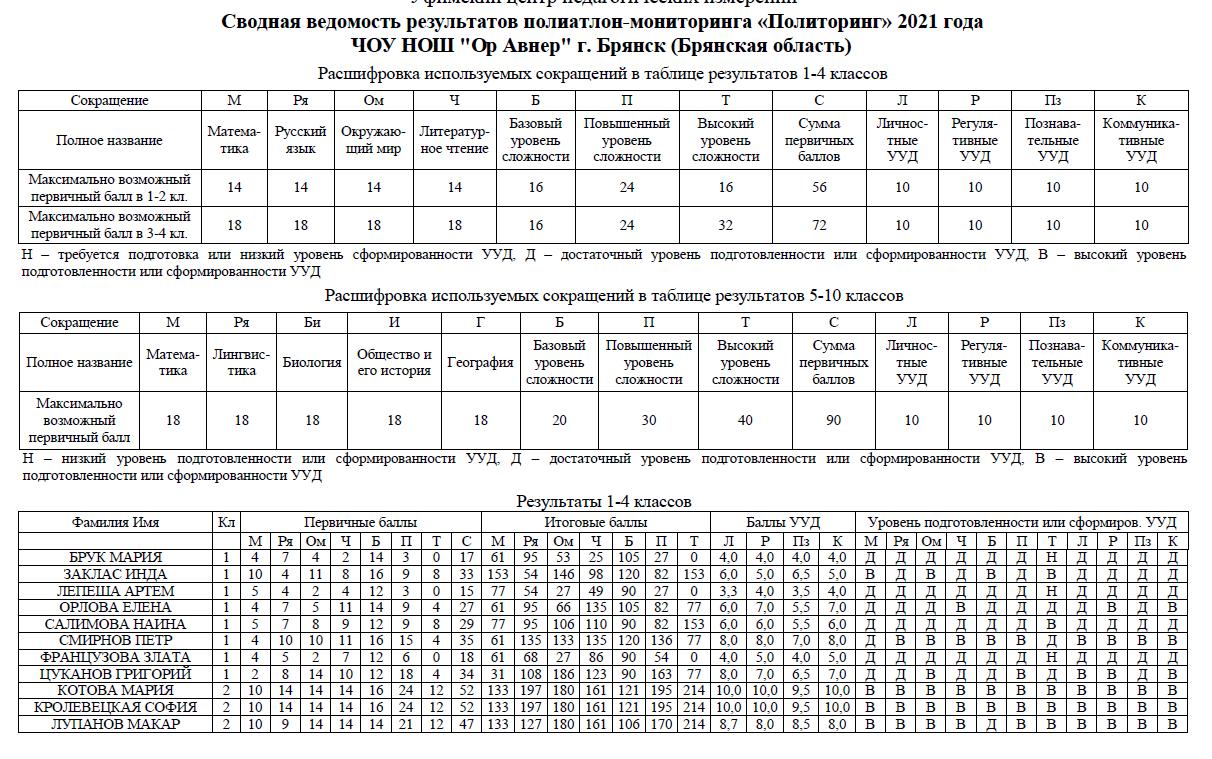 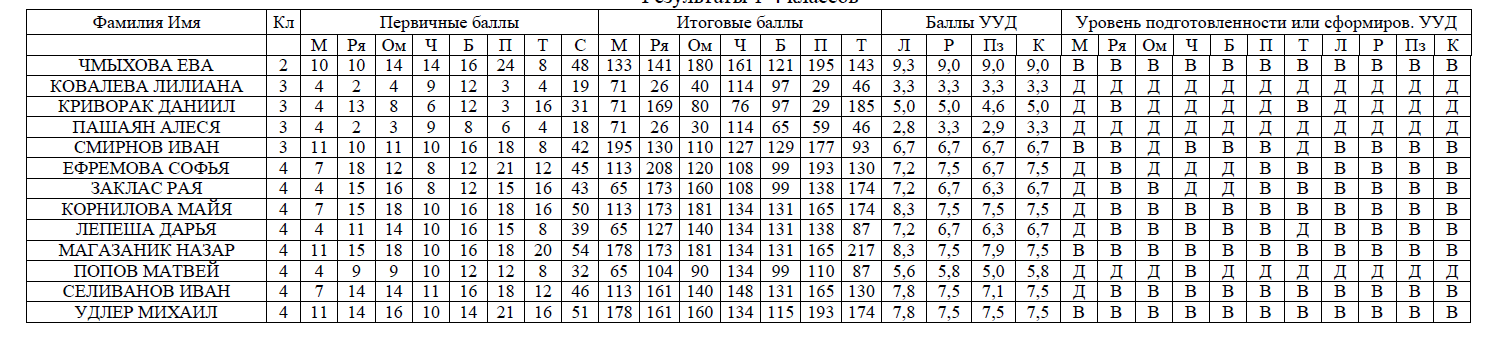 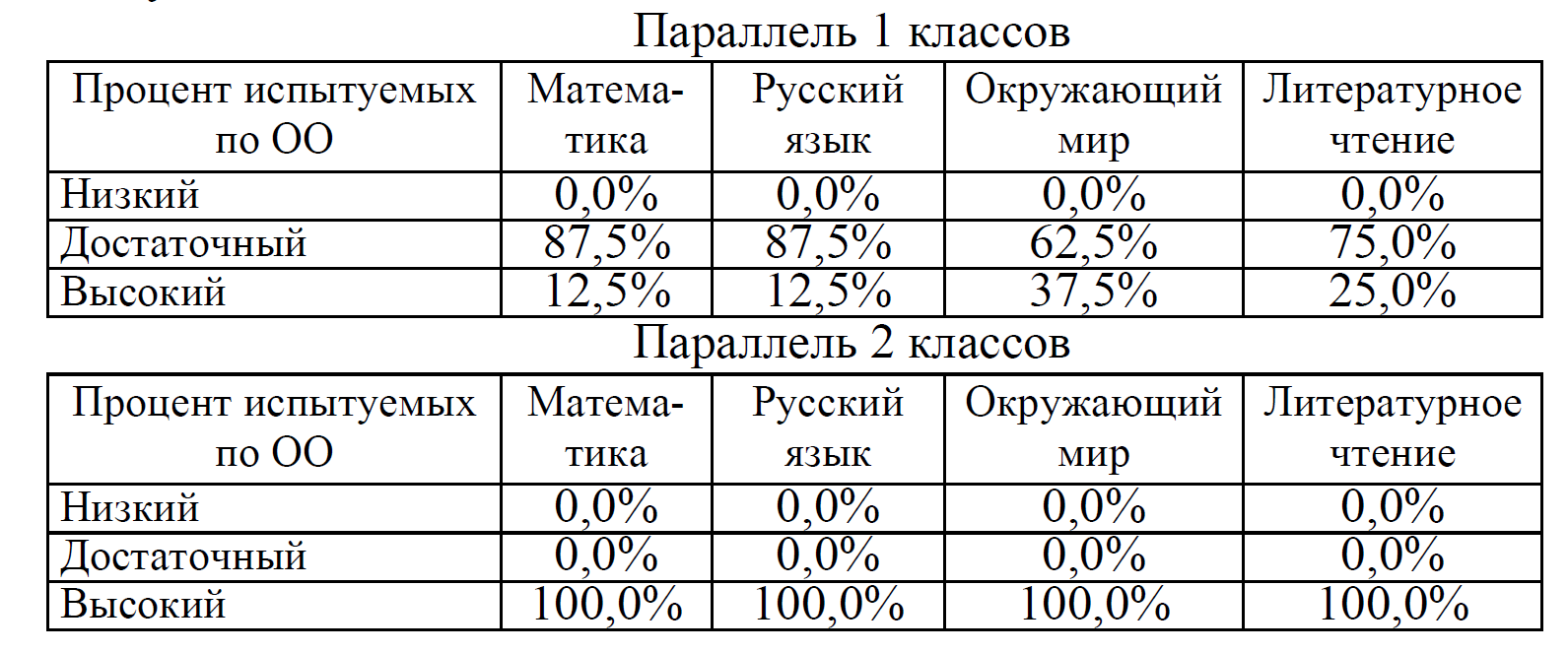 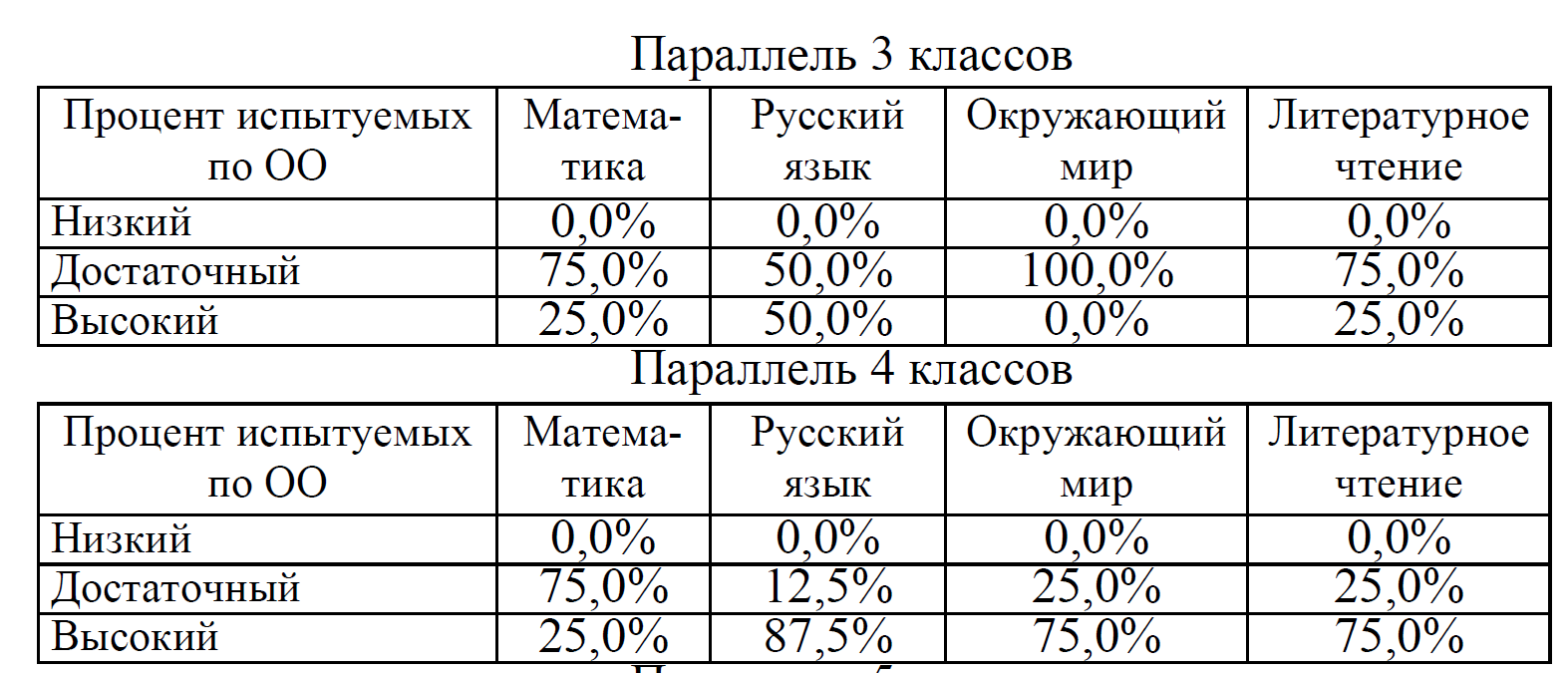 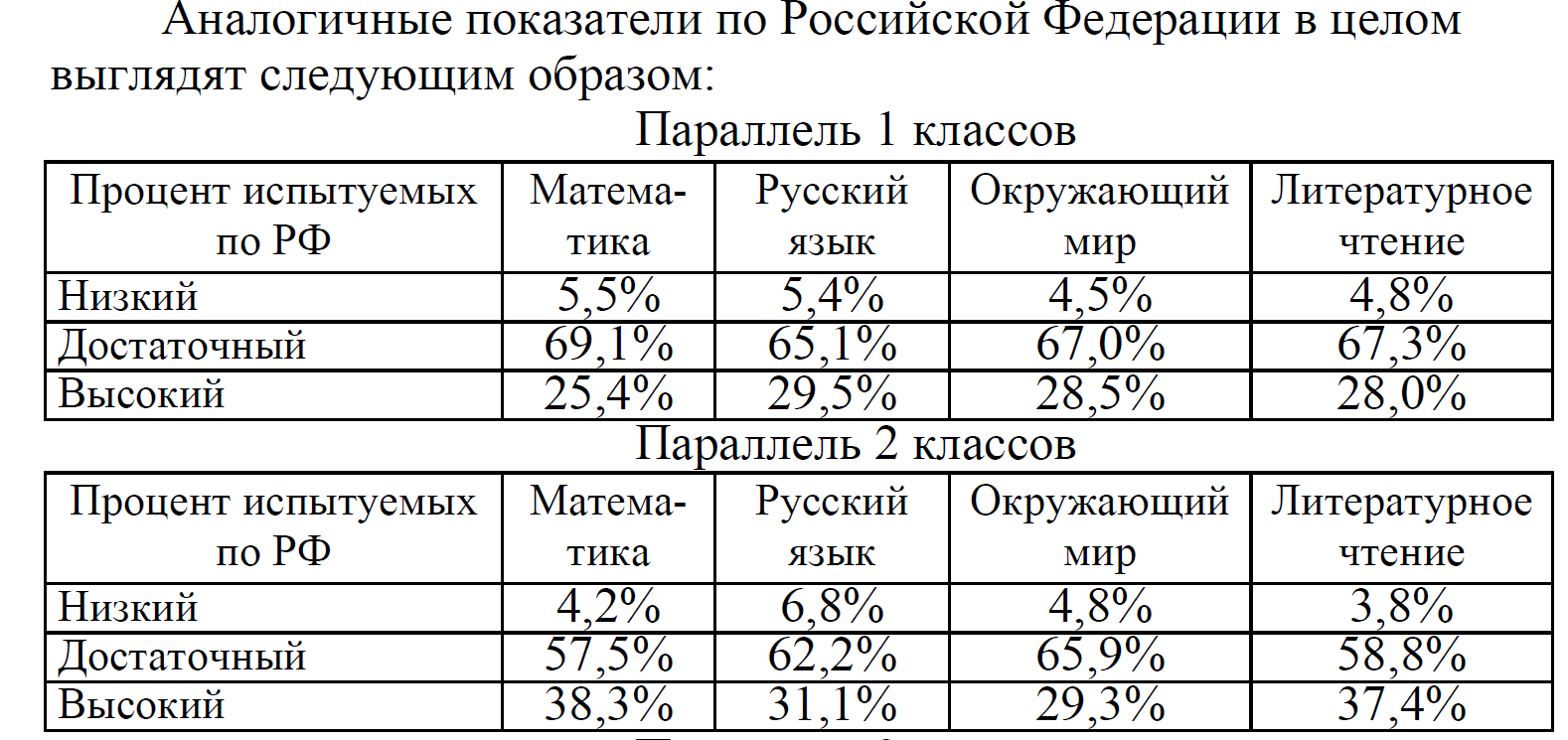 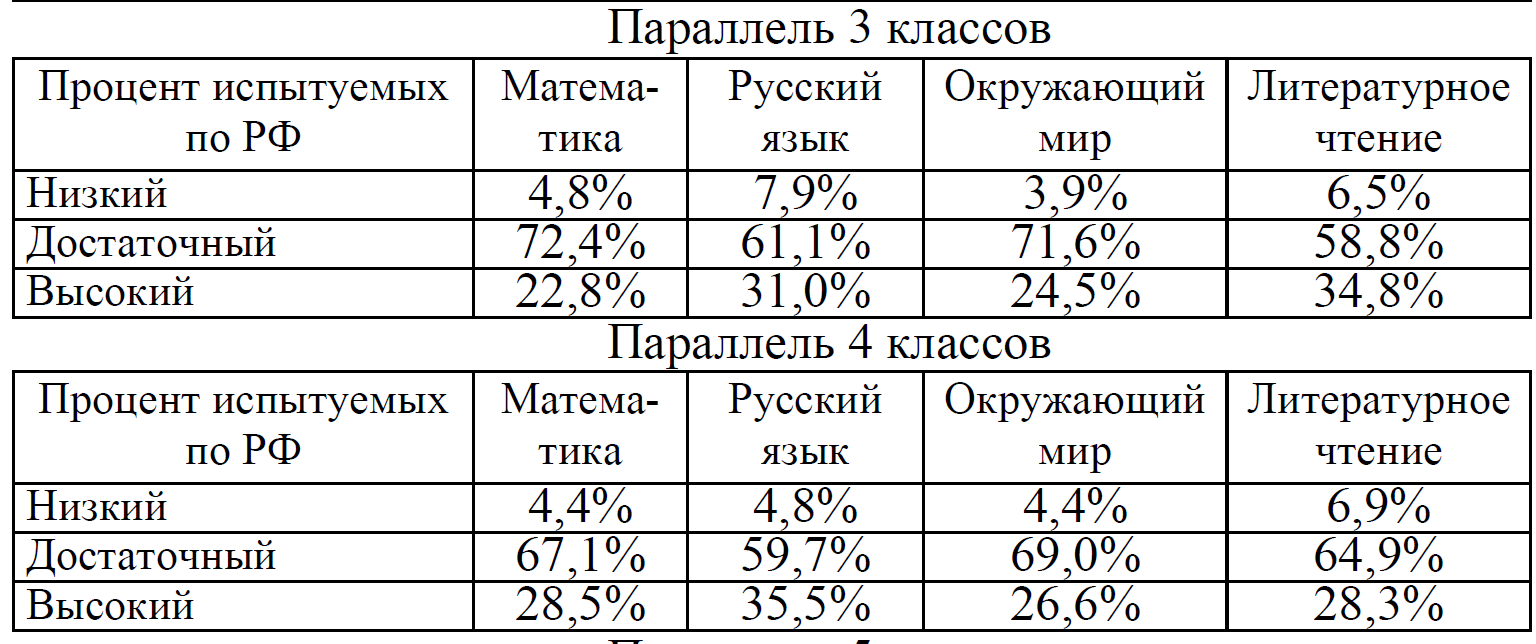 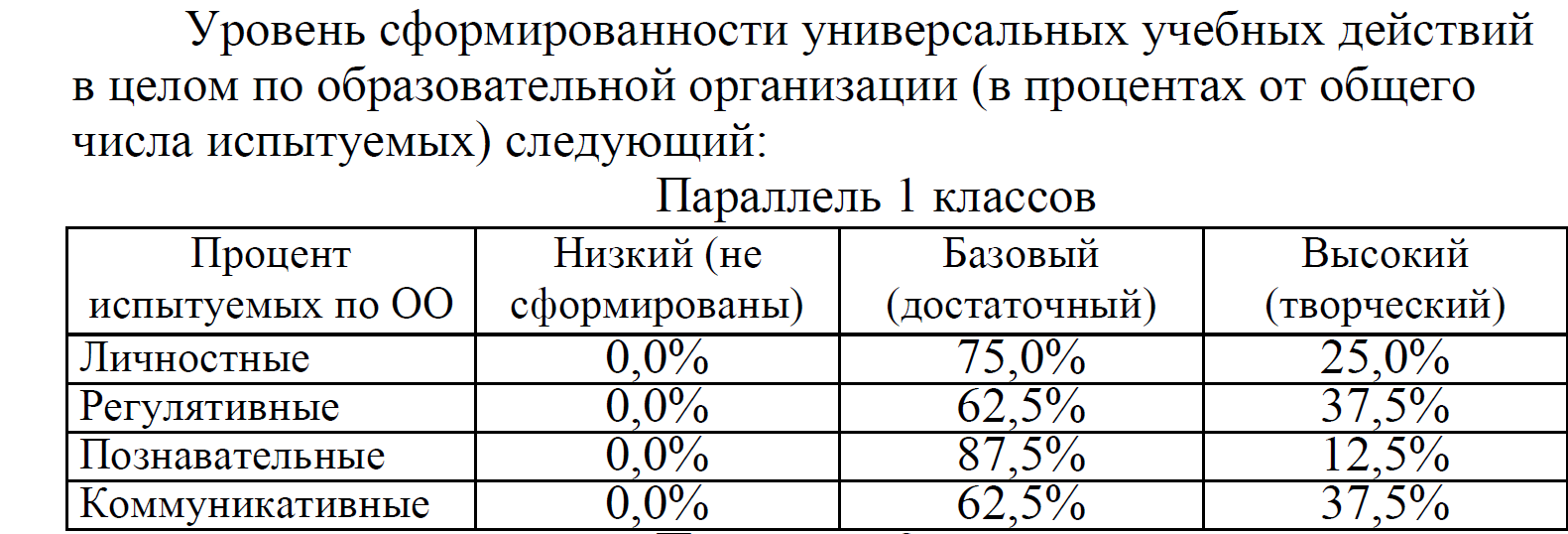 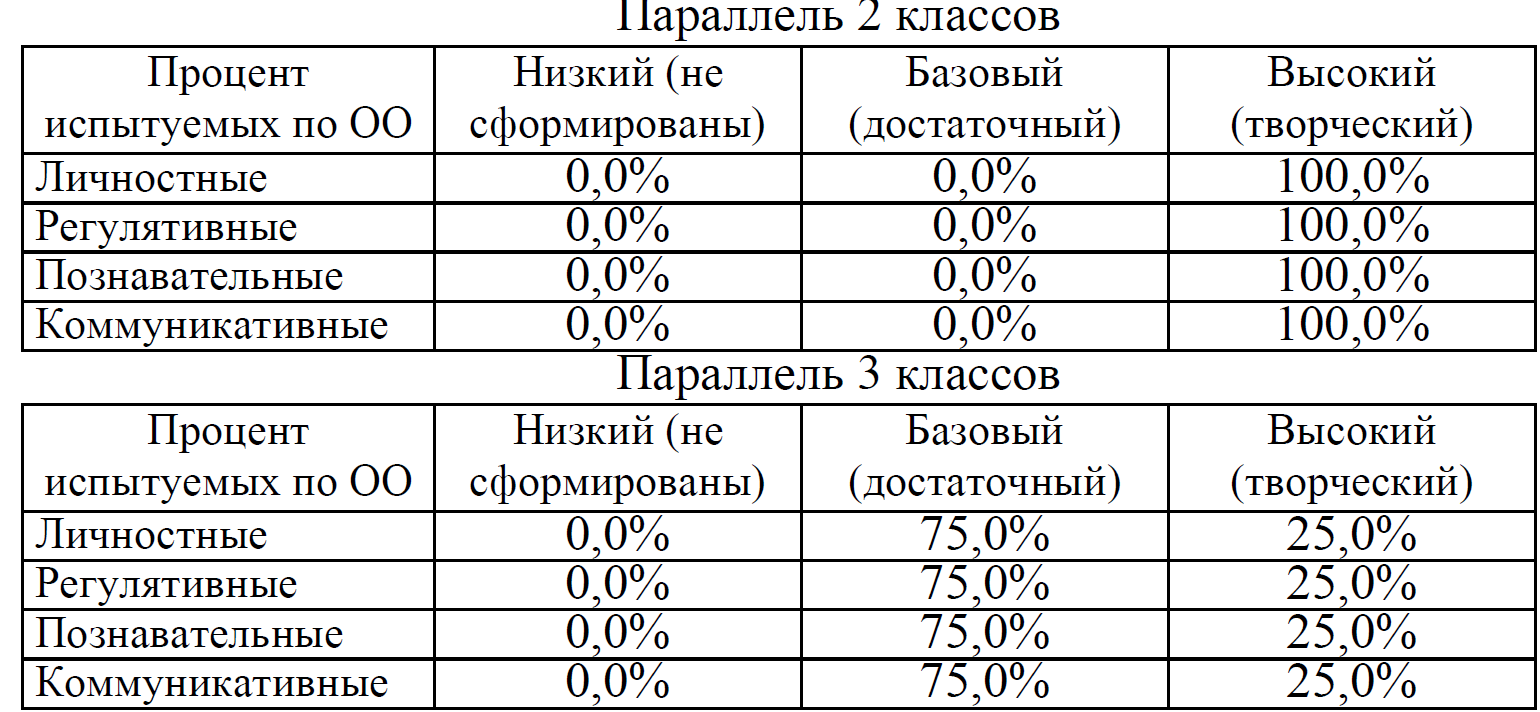 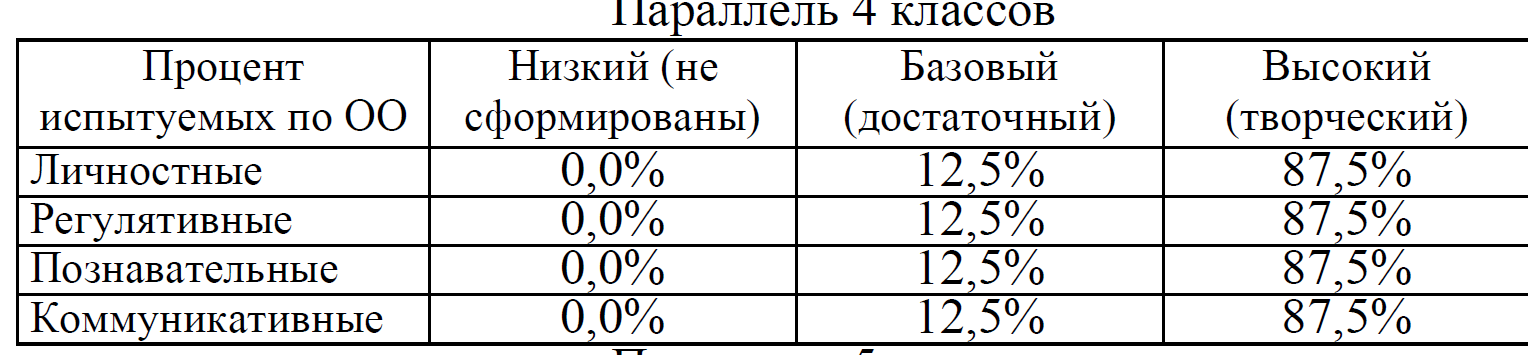 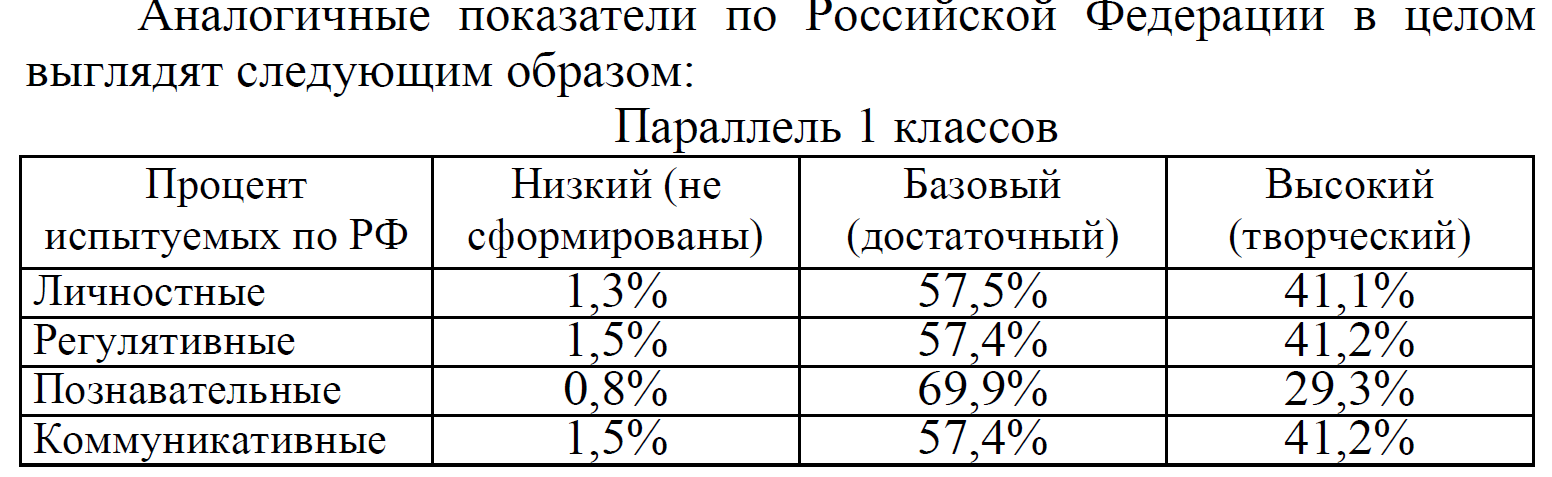 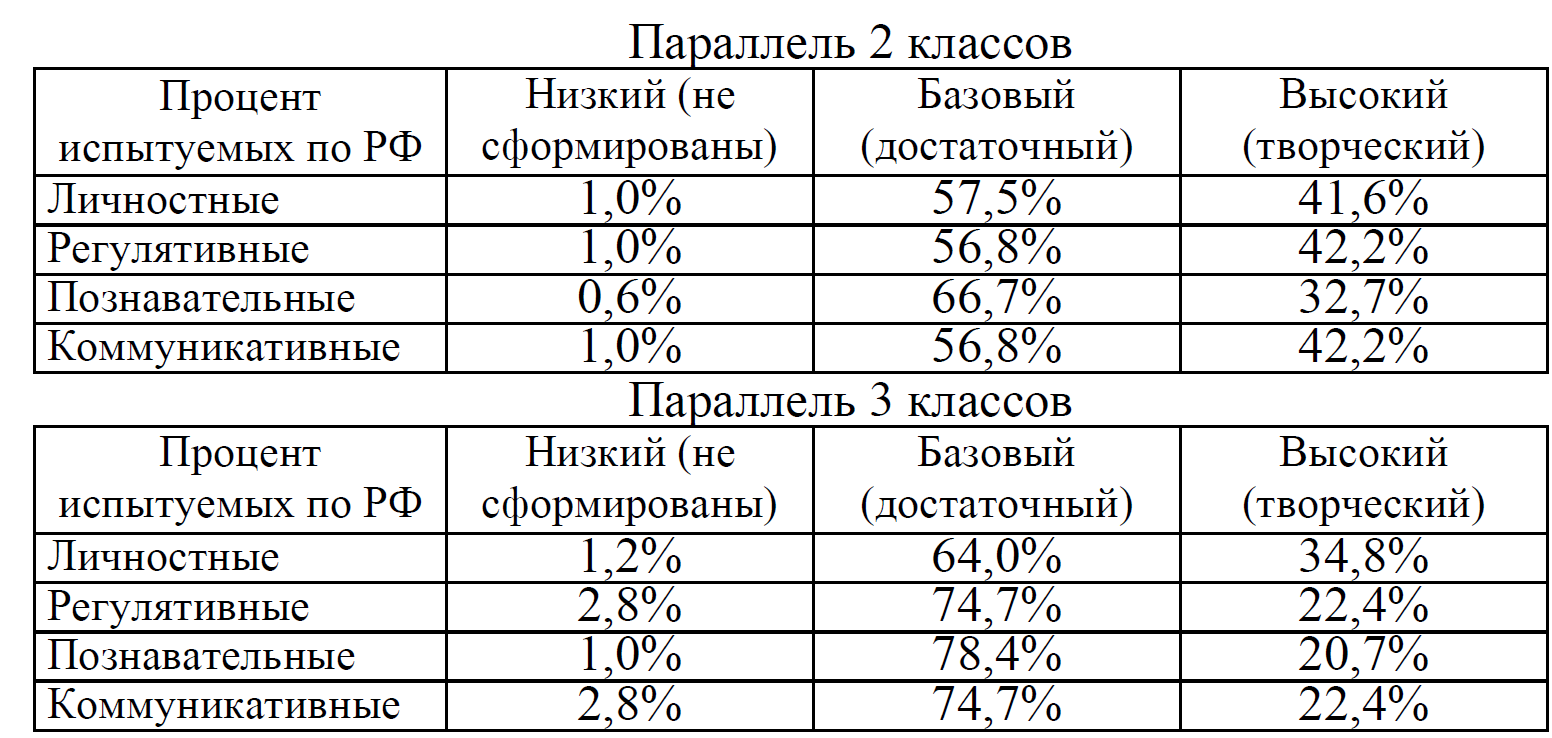 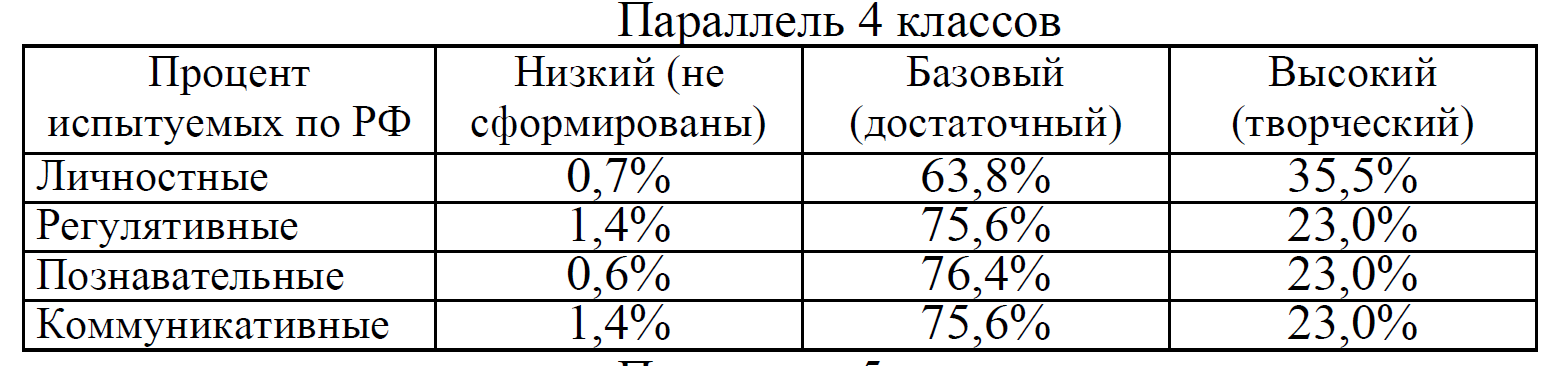 Выводы: По результатам Всероссийской независимой оценки качества образования в 2021 году все обучающиеся показали высокий и достаточный уровень подготовленности по литературному чтению, математике, окружающему миру и сформированности универсальных учебных действий (личностных, познавательных, регулятивных и коммуникативных).Полнота выполнения образовательных программ в соответствии с учебным планом и годовым календарным учебным графиком по итогам 2020-2021 уч.г.В соответствии с планом работы осуществлялся внутришкольный контроль выполнения образовательной программы по предметам учебного плана и курсам внеурочной деятельности за 2020-2021 учебный год.Учебный план для 1-4 классов ориентирован на 4-летний нормативный срок освоения основной образовательной программы начального общего образования. Продолжительность учебного года:1 класс-33 учебных недели, во 2-4 классах – 34 учебных недели. Учебный план 1-4 классов построен в соответствии с требованиями ФГОС НОО, является частью основной образовательной программы начального общего образования ЧОУ «Начальная общеобразовательная школа Ор Авнер».Уровень недельной нагрузки на ученика не превышал предельно допустимый.Выполнение программ проходило в соответствии с часами, отведенными реализуемыми программами на изучение отдельных тем.Все рабочие программы по предметам учебного плана и курсам внеурочной деятельности в 2020-2021 уч. г. выполнены. Сведения о результатах освоения основной образовательной программы начального общего образования выпускниками (4 класс) в 2021годуВостребованность выпускников начальной школы Все выпускники начальной школы ЧОУ «Начальная общеобразовательная школа Ор Авнер» имеют высокий уровень качества знаний по предметам учебного плана основной образовательной программы начального общего образования и успешно продолжают обучение в образовательных организациях города Брянска.Выводы: Содержание начального общего образования ЧОУ «Начальная общеобразовательная школа Ор Авнер соответствует требованиям ФГОС НОО. Качество подготовки обучающихся за последние 3 года сохраняется стабильно высокое. Этому способствует малая наполняемость классов, позволяющая осуществлять индивидуальный подход к каждому обучающемуся, планомерная методическая работа, направленная на повышение профессиональной компетентности педагогов. Выпускники 4 класса поступают в образовательные организации и успешно продолжают освоение основной образовательной программы общего образованияПо результатам анкетирования 2021 года количество родителей, которые удовлетворены качеством образования в ЧОУ «Начальная общеобразовательная школа Ор Авнер» – 92%; количество обучающихся, удовлетворенных образовательным процессом –   100 %. В дошкольном отделении в начале и конце учебного года проводится педагогическая диагностика освоения детьми ООП ДО ЧОУ «Начальная общеобразовательная школа Ор Авнер». Диагностика образовательной деятельности проводится в соответствии с требованиями ФГОС ДО.Цель педагогической диагностики: оценка эффективности педагогических действий для дальнейшего планирования образовательной деятельности с ребенком.Задачи: индивидуализация образования (в т.ч. поддержка ребенка, построение его образовательной траектории и, в случае необходимости, профессиональная коррекция особенностей его развития); оптимизация работы с группой детей.Основные диагностические методы педагога образовательной организации:•	наблюдение;•	проблемная (диагностическая) ситуация;•	беседа.Формы проведения педагогической диагностики:•	индивидуальная;•	подгрупповая;•	групповая.Итоговые данные по результатам педагогической диагностики конец 2020-2021 учебного годаРезультаты педагогического анализа показывают преобладание детей с высоким и средним уровнями развития, что говорит об эффективности педагогического процесса в ДО. Результатом осуществления образовательного процесса явилась качественная подготовка детей к обучению в школе. Готовность дошкольника к обучению в школе характеризует достигнутый уровень психологического развития накануне поступления в школу.Диаграмма освоения обучающимися образовательной программы дошкольного образования за 3 годаВостребованность выпускников дошкольного отделенияВсе выпускники дошкольного отделения ЧОУ «Начальная общеобразовательная школа Ор Авнер» успешно продолжают обучение в образовательных организациях города Брянска.1.5. Оценка кадрового обеспечения образовательного процессаКадровый состав школыВсего педагогов  – 13 чел.Имеют высшее педагогическое образование –  13 чел. (100 %)Имеют среднее профессиональное педагогическое образование – 0 чел. (0 %)Имеют высшее или среднее профессиональное непедагогическое образование – 0 чел. (0%)Не имеют профессионального образования – 0 чел. (0%)Имеют высшую квалификационную категорию –  3 чел. (23 %)Имеют первую квалификационную категорию –  2 чел. (15 %)Имеют соответствие занимаемой должности – 4 чел. (31 %)Не аттестованы на соответствие занимаемой должности -  4 чел. (31 %)Заклас Р.Х., Кругликова Н.Г., Третейкина Я.Л., Баскакова И.Л. не аттестованы на соответствие занимаемой должности в связи с тем, что их стаж работы в организации в данной должности менее 2-х лет. (п. 22 части 2 Порядка проведения аттестации педагогических работников организаций, осуществляющих образовательную деятельность, утвержденного приказом Минобрнауки России от 07.04.2014 № 276).Численность педагогических работников, преподающих предмет не соответствующий квалификации по диплому – 0 чел. (0 %)Прошли курсы повышения квалификации по профилю профессиональной деятельности –  6 чел. (46 %),из них прошли переподготовку в области преподаваемых предметов –  2 чел. (15 %).Численность педагогических работников в возрасте до 30 лет –  2 чел. (15 %).Численность педагогических работников в возрасте от 31 до 40 лет –  3 чел. (23 %).Численность педагогических работников в возрасте от 41 до 55 лет – 7 чел. (54 %).Численность педагогических работников в возрасте после 55 лет – 1 чел. (8 %).Численность педагогических работников, педагогический стаж работы которых составляет:• до 5 лет - 2 чел. (15 %);от 5 до 30 лет – 11 чел. (85 %);• свыше 30 лет - 0 чел. (0 %).Кадровый состав дошкольного отделенияВсего педагогов  – 6 чел.Имеют высшее педагогическое образование –  6 чел. (100 %)Имеют среднее профессиональное педагогическое образование – 0 чел. (0 %)Имеют высшее или среднее профессиональное непедагогическое образование – 0 чел. (0%)Не имеют профессионального образования – 0 чел. (0%)Имеют высшую квалификационную категорию –  4 чел. (66 %)Имеют первую квалификационную категорию –  2 чел. (34 %)Прошли курсы повышения квалификации по профилю профессиональной деятельности –  4 чел. (66 %),Численность педагогических работников в возрасте до 30 лет –  0 чел. (0 %).Численность педагогических работников в возрасте от 31 до 40 лет –  1 чел. (16 %).Численность педагогических работников в возрасте от 41 до 55 лет – 5 чел. (84 %).Численность педагогических работников в возрасте после 55 лет – 0 чел. (0 %).Численность педагогических работников, педагогический стаж работы которых составляет:• до 5 лет - 0 чел. (0 %);от 5 до 30 лет –6чел. (100 %);• свыше 30 лет - 0 чел. (0 %).       Методическая работа в детском саду направлена на повышение профессионального мастерства педагогов, развитие творческого потенциала педагогического коллектива, которые выступают гарантами повышения качества и эффективности учебно-воспитательного процесса в целом.Таким образом, анализ профессионального уровня педагогов позволяет сделать выводы о том, что коллектив ДО сплоченный, квалифицированный, имеет достаточный уровень педагогической культуры,стабильный, работоспособный. Высокий профессиональный уровень педагогов позволяет решать задачи воспитания и развития каждого ребенка.В штате имеется педагог-психолог, учитель-дефектолог, создана ПМПк. Педагог-психолог Кругликова Н. Г. и учитель-дефектолог Заклас Р. Д. прошли повышение квалификации по дополнительной профессиональной программе: «Особые образовательные потребности и особые образовательные возможности обучающихся с ограниченными возможностями здоровья». Психолого-педагогические условия реализации ООП НОО в ЧОУ «Начальная общеобразовательная школа Ор Авнер» в соответствии с ФГОС НОО обеспечивают:- преемственность содержания и форм организации образовательной деятельности, обеспечивающих реализацию основных образовательных программ дошкольного образования и начального общего образования;- учет специфики возрастного психофизического развития обучающихся;- формирование и развитие психолого-педагогической компетентности педагогических и административных работников, родителей (законных представителей) обучающихся;- вариативность направлений психолого-педагогического сопровождения участников образовательных отношений (сохранение и укрепление психологического здоровья обучающихся; формирование ценности здоровья и безопасного образа жизни; дифференциация и индивидуализация обучения; мониторинг возможностей и способностей обучающихся, выявление и поддержка одаренных детей, детей с ограниченными возможностями здоровья; формирование коммуникативных навыков в разновозрастной среде и среде сверстников; поддержка детских объединений, ученического самоуправления);- диверсификацию уровней психолого-педагогического сопровождения (индивидуальный, групповой, уровень класса, уровень организации);- вариативность форм психолого-педагогического сопровождения участников образовательных отношений (профилактика, диагностика, консультирование, коррекционная работа, развивающая работа, просвещение, экспертиза).Выводы: В целях повышения качества образовательной деятельности в ЧОУ «Начальная общеобразовательная школа Ор Авнер» проводится целенаправленная кадровая политика, основная цель которой – обеспечение оптимального баланса процессов обновления и сохранения численного и качественного состава кадров в его развитии в соответствии с потребностями школы и требованиями действующего законодательства.Основные принципы кадровой политики направлены:на сохранение, укрепление и развитие кадрового потенциала;создание квалифицированного коллектива, способного работать в современных условиях;повышение уровня квалификации персонала.        В 2021 году результаты опроса, анкетирования, посещения уроков, в том числе в онлайн-формате, при выявлении профессиональных дефицитов педагогов-предметников и педагогов дополнительного образования показали, что 90 процентам педагогов хватает компетенций для подготовки к дистанционным занятиям. Результаты анализа данных по применению педагогами дистанционных образовательных технологий в образовательной деятельности (урочной и внеурочной) показали, что интенсивность их применения выпала на кратковременный период при переходе в дистанционный режим при распространении коронавирусной инфекции, что является закономерным. Подготовка к переходу на онлайн-обучение прошла в короткие сроки, и учебный процесс проходил организованно.          Таким образом, полученные данные свидетельствуют об эффективности работы с кадрами и выбранными дополнительными профессиональными программами (повышение квалификации) по совершенствованию ИКТ-компетенций, работе с цифровыми инструментами и необходимости работы с новыми кадрами по данному направлению.         Анализ условий реализации программы начального общего образования в части формирования функциональной грамотности обучающихся (способности решать учебные задачи и жизненные проблемные ситуации на основе сформированных предметных, метапредметных и универсальных способов деятельности), включающей овладение ключевыми компетенциями, составляющими основу готовности к успешному взаимодействию с изменяющимся миром и дальнейшему успешному образованию, показал недостаточную готовность педагогических кадров.             В связи с обязательным обеспечением условий формирования функциональной грамотности и недостаточной готовностью кадров в программу развития внесены необходимые мероприятия по этому направлению работы.              Есть педагогические работники, не прошедшие аттестацию на соответствие занимаемой должности в связи с тем, что стаж данных педагогов в занимаемой должности в организации менее 2-х лет.              В связи с этим: Заклас Р. Х. и Кругликова Н. Г. внесены в план на аттестацию на 2021-2022 учебный год (март-май) в связи с тем, что стаж этих сотрудников в занимаемых должностях в ЧОУ «Начальная общеобразовательная школа Ор Авнер» будет составлять два года. Третейкина Я.Л., Баскакова И.Л. -  в план на аттестацию на 2022-2023 учебный год в связи с тем, что стаж этих сотрудников в данных должностях в ЧОУ «Начальная общеобразовательная школа Ор Авнер» будет составлять два года.1.6. Оценка учебно-методического и библиотечно – информационного обеспечения       Фонд библиотеки в ЧОУ «Начальная общеобразовательная школа Ор Авнер» формируется за счет субсидий и благотворительной помощи.	Общая характеристика:- объём библиотечного фонда составляет 742 экз.:- объем учебного фонда – 356 экз. (в оперативном использовании -340 экз.)- справочная литература – 87 экз.- художественная литература – 69 экз.- методическая литература – 230 экз.Книгообеспеченность – 100%.Электронный образовательный ресурс – 1470 ед. (электронные учебники, методические пособия, видеофайлы, мультимедийные средства, дидактический материал)Список учебников, используемых в 2021 г.Выводы:          Методическое обеспечение ДО соответствует ООП ДО «От рождения до школы»», ФГОС ДО к условиям реализации основной образовательной программы дошкольного образования. По всем реализуемым программам в ДО имеет достаточное методическое обеспечение: укомплектованность методической литературой, учебно-наглядными пособиями и материалами.         В ДО имеется методическая литература по направлениям развития дошкольников: социально-коммуникативное, физическое, познавательное, речевое, художественно-эстетическое в соответствии с ООП ДО; научнометодическая литература, теория и методика организации деятельности дошкольников.       В ДОУ имеется библиотека методической литературы для педагогов и художественная литература для чтения дошкольникам (сказки, стихи, рассказы отечественных и зарубежных писателей, хрестоматии), научно-популярная литература (атласы, энциклопедии, плакаты и т.п.), репродукции картин, иллюстративный материал, дидактические пособия демонстрационный и раздаточный материал. Кроме того, в целях эффективного библиотечно-информационного обеспечения используются электронные ресурсы.Вывод: Учебно-методическое обеспечение в ДО соответствует требованиям реализуемой образовательной программы, обеспечивает образовательную деятельность, присмотр и уход. В ДО созданы условия, обеспечивающие повышение мотивации участников образовательного процесса на личностное саморазвитие, самореализацию, самостоятельную творческую деятельность.Учебно-методическое и библиотечно-информационное оснащение реализации ООП НОО ЧОУ «Начальная общеобразовательная школа Ор Авнер» направлено на обеспечение широкого, постоянного и устойчивого доступа для всех участников образовательных отношений к любой информации, связанной с реализацией ООП НОО. Фонд библиотеки соответствует требованиям ФГОС НОО, учебники фонда входят в федеральный перечень, утвержденный приказом Минпросвещения от 20.05.2020 № 254.          Библиотечный фонд ЧОУ «Начальная общеобразовательная школа Ор Авнер» укомплектован печатными изданиями по всем учебным предметам, имеет фонд дополнительной литературы, включающий детскую художественную и научно-популярную литературу, справочно-библиографические издания, сопровождающие реализацию ООП НОО. Это способствует обеспечению качества образовательной деятельности с учетом достижения целей и планируемых результатов освоения ООП НОО. В библиотеке имеются электронные образовательные ресурсы, мультимедийные средства (презентации, электронные энциклопедии, дидактические материалы). Оснащенность библиотеки учебными пособиями достаточная. Количество учебников на одного ученика для освоения обучающимися ООП НОО составляет 16,2 ед., что соответствует норме обеспеченности образовательной деятельности учебными изданиями в соответствии с ФГОС НОО.           Анализ применения ЭСО в ЧОУ «Начальная общеобразовательная школа Ор Авнер» при реализации основной образовательной программы начального общего образования в 2021 году показал следующее:педагоги в рамках урочной деятельности не допускают одновременное применение обучающимися более двух устройств, что запрещено санитарными правилами (п. 3.5.2 СП 2.4.3648-20);обучающиеся не используют мобильные средства связи для обучения, что запрещается (п. 3.5.3 СП 2.4.3648-20).           Таким образом, педагогами школы выполняются требования санитарных правил по применению ЭСО в учебном процессе.Обеспеченность современными источниками учебной информации по образовательным программам начального общего образования в ЧОУ «Начальная общеобразовательная школа Ор Авнер» достигается путём централизованного комплектования библиотеки. Постоянно ведётся работа по обновлению программного, учебно-методического и информационно-технического оснащения учебных программ.  Однако, следует отметить недостаточный уровень укомплектованности библиотечного фонда электронными образовательными ресурсами по учебным предметам учебного плана; недостаточную обеспеченность доступа к электронным образовательным ресурсам (ЭОР), размещенным в федеральных и региональных базах данных ЭОР; отсутствует финансирование библиотеки на закупку изданий для обновления фонда дополнительной литературы. Необходимо проинформировать о данной ситуации учредителя и членов управляющего совета для принятия соответствующих решений.Оценка материально – технической базы образовательной организацииШкола Характеристика здания- Тип здания: приспособленное. - Год ввода в эксплуатацию ______2009__________- Дата последнего капитального ремонта ____2009__- Общая площадь ____169,8____м2- Проектная мощность (предельная численность) ______35______человек- Фактическая мощность (количество обучающихся) _____27____человек	Характеристика площадей, занятых под образовательный процесс1) Кабинеты, помещения для проведения учебных занятий: кабинеты начальных классов.Кабинеты начальных классов оснащены мебелью для учеников (парты и стулья), рабочим столом и стулом для учителя, компьютером, интерактивными досками, шкафами и полками для книг и учебников. Освещение в кабинете соответствует нормам.                                         2) Возможность для беспрепятственного доступа обучающихся с ОВЗ обеспечена.3) Спортивный класс оснащен мячами, спортивными ковриками, матами, спортивными палками, скакалками. Освещение в кабинете соответствует нормам.    Дошкольное отделениеХарактеристика здания- Тип здания: приспособленное- Год ввода в эксплуатацию1958 г.- Дата последнего капитального ремонта 2019 г.- Общая площадь 242,8 м2- Проектная мощность (предельная численность) 33 человека- Фактическая мощность (количество обучающихся) 29 человек	Характеристика площадей, занятых под образовательный процесс            Развивающая предметно-пространственная среда групп содержательно-насыщенная, трансформируемая, полифункциональная, вариативная, доступная и безопасная.  Созданная предметно-развивающая среда удовлетворяет потребности ребёнка в новизне, преобразовании и самоутверждении.Предметно-пространственная  среда  дошкольных  групп соответствует программным и возрастным особенностям детей, организована  по  принципу небольших  полузамкнутых  микропространств,  для  того,  чтобы  избежать скученности  детей  и  способствовать  играм  подгруппами  в  2-3  человека.  Все материалы  и  игрушки  располагаются  так,  чтобы  не  мешать  свободному перемещению  детей,  созданы  условия  для  общения  со  сверстниками.      	В  группах  созданы различные центры активности: «центр строительно-конструктивных игр», «Центр безопасности дорожного движения»,  «Физкультурный уголок», «Театральный уголок», «Книжный уголок», «Уголок ряженья», «Уголок развития», «Уголок еврейской культуры».Музыкальный/спортивный зал снабжен необходимым оборудованием, инструментами, методическими пособиями для проведения занятий с детьми.Информационно-техническое обеспечение образовательного процесса Компьютерное обеспечение Количество компьютеров и ноутбуков - 26 ед. Количество компьютеров и ноутбуков, имеющих выход в Интернет -  26 ед.Договор на предоставление услуг связи (Интернет) заключен с ООО «РИА-линк Нэт». В Школе обеспечена возможность осуществлять в электронной форме следующие виды деятельности: обучение по ООП НОО. Оргтехника, проекционная техника     В соответствии с требованиями ФГОС НОО и ФГОС ДО реализация образовательных программ в ЧОУ «Начальная общеобразовательная школа Ор Авнер» обеспечена современной информационно-образовательной средой. Информационно-образовательная среда включает: комплекс информационных образовательных ресурсов, в том числе цифровые образовательные ресурсы, совокупность технологических средств информационных и коммуникационных технологий: компьютеры, иное ИКТ-оборудование, коммуникационные каналы, систему современных педагогических технологий, обеспечивающих обучение в современной информационно-образовательной среде. Информационно-образовательная среда ОО обеспечивает: - информационно-методическую поддержку образовательного процесса; - планирование образовательного процесса и его ресурсного обеспечения; - мониторинг результатов образовательного процесса; - мониторинг здоровья обучающихся; - современные процедуры создания, поиска, сбора, анализа, обработки, хранения и представления информации;- дистанционное взаимодействие всех участников образовательного процесса (обучающихся, их родителей (законных представителей), педагогических работников, органов управления в сфере образования, общественности), в том числе, в рамках дистанционного образования; - дистанционное взаимодействие образовательной организации с другими организациями социальной сферы: учреждениями дополнительного образования детей, учреждениями культуры, здравоохранения, спорта, досуга, службами занятости населения, обеспечения безопасности жизнедеятельности. ЧОУ «Начальная общеобразовательная школа Ор Авнер» имеет свой официальный сайт, что позволяет установить прочные информационные связи со всеми участниками образовательного процесса.  Компьютеры имеют выход в Интернет.Работа по информатизации в ЧОУ «Начальная общеобразовательная школа Ор Авнер» в 2021 г. велась по следующим направлениям:Работа по организации связи ЧОУ «Начальная общеобразовательная школа Ор Авнер» с другими организациямиРабота с педагогическим коллективомМетодическая и техническая помощь педагогам в подготовке учебных материалов. Предоставление педагогам доступа в Интернет с соответствующей технической и консультационной поддержкой. Обучение педагогов необходимым навыкам для использования новых информационных технологий для подготовки учебных материалов. Техническая поддержка педагогам по ремонту компьютеров и другой оргтехники, участвующей в образовательном процессе. Работа с обучающимися. Предоставление обучающимся ограниченного доступа в Интернет с соответствующей технической и консультационной поддержкой. Обучение поисковым технологиям. Активное просвещение детей по теме «Безопасность в Интернете», обеспечивающее профилактику возникновения зависимости от компьютерных игр, виртуального общения, защиту от различных видов мошенничества. Работа с родителями. Предоставление родителям оперативной информации об изменениях в учебном процессе и интересных делах школы через школьный сайт Работа с базами данных.Выводы: Функционирование электронной информационно-образовательной среды ЧОУ «Начальная общеобразовательная школа Ор Авнер» обеспечивается соответствующими средствами ИКТ и квалификацией работников, ее использующих и поддерживающих,  и соответствует законодательству Российской Федерации.   Условия использования электронной информационно-образовательной среды обеспечивают безопасность хранения информации об участниках образовательных отношений, безопасность цифровых образовательных ресурсов, используемых ЧОУ «Начальная общеобразовательная школа Ор Авнер» при реализации ООП НОО, ООП ДО, безопасность организации образовательной деятельности в соответствии с Гигиеническими нормативами и Санитарно-эпидемиологическими требованиями. В ЧОУ «Начальная общеобразовательная школа Ор Авнер» созданы оптимальные материально-технические условия для эффективной реализации образовательного процесса в соответствии с ФГОС ДО, ФГОС НОО, что позволяет выполнить в полном объеме ООП ДО, ООП НОО и обеспечить уровень образовательных результатов обучающихся, соответствующий требованиям ФГОС ДО, ФГОС НОО.          Необходимо продолжить работу по усовершенствованию электронной информационно-образовательной среды с обеспечением обучающихся в течение всего периода обучения индивидуальным авторизированным доступом к совокупности информационных и электронных образовательных ресурсов, информационных технологий, соответствующих технологических средств, обеспечивающих освоение обучающимися образовательных программ начального общего образования в полном объеме независимо от их мест нахождения, в которой имеется доступ к сети Интернет, как на территории Организации, так и за ее пределами.В условиях перехода на обновленный ФГОС НОО – 2021 в соответствии с Дорожной картой ЧОУ «Начальная общеобразовательная школа Ор Авнер» определены задачи, направленные на обеспечение выполнения требований к условиям реализации программы начального общего образования. Они включают необходимость обеспечения доступа к информационно-образовательной среде школы при реализации программы начального общего образования каждому обучающемуся, родителям (законным представителям) несовершеннолетнего обучающегося в течение всего периода обучения. В связи с эти ЧОУ «Начальная общеобразовательная школа Ор Авнер» запланированы мероприятия по совершенствованию: 1) информационно-образовательной среды с целью обеспечения:- доступа к учебным планам, рабочим программам учебных предметов, учебных курсов (в том числе внеурочной деятельности), учебных модулей, учебным изданиям и образовательным ресурсам, указанным в рабочих программах учебных предметов, учебных курсов (в том числе внеурочной деятельности), учебных модулей, информации о ходе образовательного процесса, результатах промежуточной и итоговой аттестации обучающихся;- доступа к информации о расписании проведения учебных занятий, процедурах и критериях оценки результатов обучения.2) электронной информационно-образовательной среды, которая должна обеспечивать:- доступ к учебным планам, рабочим программам учебных предметов, учебных курсов (в том числе внеурочной деятельности), учебных модулей, электронным учебным изданиям и электронным образовательным ресурсам, указанным в рабочих программах учебных предметов, учебных курсов (в том числе внеурочной деятельности), учебных модулей посредством сети Интернет;- формирование и хранение электронного портфолио обучающегося, в том числе выполненных им работ и результатов выполнения работ;- фиксацию и хранение информации о ходе образовательного процесса, результатов промежуточной аттестации и результатов освоения программы начального общего образования;- проведение учебных занятий, процедуры оценки результатов обучения, реализация которых предусмотрена с применением электронного обучения, дистанционных образовательных технологий;- взаимодействие между участниками образовательного процесса, в том числе посредством сети Интернет.Оценка функционирования внутренней системы оценки качества образованияВ ЧОУ «Начальная общеобразовательная школа Ор Авнер» внутренняя система оценки качества образования (далее – ВСОКО) осуществляется в соответствии с Положением о внутренней системе оценки качества образования, утверждённым приказом № 69 от 27.08.2021 г.      Структуру ВСОКО составляет функциональная взаимосвязь следующих компонентов: - должностные лица коллективно-распределенного субъекта ВСОКО; - локальные регуляторы: локальные нормативные акты, программно-методические документы; - критериальные рамки и показатели оценки; - предмет/направления оценки (содержание, условия и результаты освоения ООП НОО); - процедуры, формы и методы оценки; - оценочная информация, представленная в информационно-аналитических продуктах; - циклограммы и графики оценочных процедур; - программно-аппаратное обеспечение.           Основными направлениями внутренней системы оценки качества образования являются:-оценка реализуемых в ЧОУ «Начальная общеобразовательная школа Ор Авнер» образовательных программ; - оценка условий реализации ООП ЧОУ «Начальная общеобразовательная школа Ор Авнер»; - оценка достижения обучающимися планируемых результатов освоения ООП; - оценка удовлетворенности участников образовательных отношений качеством образования в ЧОУ «Начальная общеобразовательная школа Ор Авнер».          Локальные регуляторы ВСОКО также отражены в Положении о формах, периодичности, порядке текущего контроля и промежуточной аттестации обучающихся,  Положении об индивидуальном учете результатов освоения обучающимися образовательных программ и поощрениях обучающихся; целевых разделах ООП НОО.      Оценка реализуемых в ЧОУ «Начальная общеобразовательная школа Ор Авнер» образовательных программ предусматривает: - предваряющую самооценку на этапе разработки ООП НОО на предмет соответствия требованиям ФГОС НОО;  - ежегодную оценку на предмет актуальности содержания и действующему законодательству; - проективную оценку на предмет предстоящей корректировки содержания.         Оценка условий реализации образовательных программ ЧОУ «Начальная общеобразовательная школа Ор Авнер» в соответствии с требованиями ФГОС НОО предусматривает: - наличие «дорожной карты» развития условий в соответствии с требованиями ФГОС НОО; - учет федеральных показателей деятельности образовательной организации, подлежащей самообследованию; - учет федеральных требований к содержанию отчета о самообследовании; - использование аутентичных критериев оценки условий в соответствии с требованиями ФГОС НОО.         Оценка достижения обучающимися планируемых результатов освоения ООП НОО предусматривает: - мониторинг сформированности и развития личностных образовательных результатов; - мониторинг сформированности и развития метапредметных образовательных результатов; - мониторинг предметных образовательных результатов; - учет результатов ВПР, НОКО; - мониторинг индивидуального прогресса обучающегося в урочной и внеурочной деятельности.         Оценка удовлетворенности участников образовательных отношений качеством образования предусматривает: - внутриорганизационные опросы и анкетирование; - учет показателей НОКО.           Сроки проведения процедур внутренней системы оценки качества образования, периодичность их проведения, субъекты оценочной деятельности устанавливаются устанавливаются ежегодно в плане внутренней системы оценки качества образования и утверждаются приказом директора ЧОУ «Начальная общеобразовательная школа Ор Авнер».          Гласность и открытость результатов внутренней системы оценки качества образования осуществляется путем: предоставления информации участникам образовательных отношений результатов внутренней системы оценки качества образования; размещения аналитических материалов самообследования, результатов функционирования внутренней оценки качества образования на официальном сайте образовательной организации.В соответствии с Федеральным законом об образовании от 29.12.2012 N 273-ФЗ "Об образовании в Российской Федерации", часть 3 статьи 97, приказом Министерства просвещения Российской Федерации от 29.11.2021 № 868 «Об утверждении аккредитационных показателей по основным общеобразовательным программам – образовательным программам начального общего, основного общего и среднего общего образования» в ЧОУ «Начальная общеобразовательная школа Ор Авнер» был осуществлен внутренний аудит на соответствие школы аккредитационным показателям. По результатам проведенного аудита сделаны следующие выводы:По результатам внутреннего аккредитационного мониторинга сумма баллов -  40 (минимальное значение 30 б.), однако при набранных необходимых балах:- Доля педагогических работников, прошедших повышение квалификации по профилю преподаваемого предмета, за последние 3 года в общем числе педагогических работников, участвующих в реализации образовательных программ начального общего образования составляет всего 46 % (6 человек из 13) – 0 баллов.- Доля педагогических работников, имеющих первую или высшую квалификационные категории, участвующих в реализации образовательных программ начального общего образования мала, составляет 38 % - (5 человек из 13) – 5 баллов.Управленческие решения: Организовать повышение квалификации по обновлённым ФГОС НОО для педагогов в два этапа:В марте-июне 2022 г.:Аленичева И.В.Кузенкова Е.М.Третьякова В.В.Щерба Ю.Ю.Николаева Ю.Э.В августе-октябре 2022 г.:Самкова Л.Н.Смирнова Т.В.Способствовать увеличению количества педагогов, имеющих первую и высшую квалификационные категории.  Расширить информационно-образовательную среду школы в соответствии с требованиями обновлённых ФГОС НОО. Создать цифровую (электронную) библиотеку, обеспечивающую доступ к профессиональным базам данных, информационным справочным и поисковым системам, а также иным информационным ресурсамВыводы: Действующая в ЧОУ «Начальная общеобразовательная школа Ор Авнер» внутренняя система оценки качества образования  способствует:– обеспечению эффективного управления на основе объективной информации о результатах и состоянии образовательного процесса в ОО;–– получению объективной информации о функционировании и развитии ОО, тенденциях изменения и причинах, влияющих на её уровень;– предоставлению всем участникам образовательного процесса и общественности достоверной информации о качестве образования в ОО;– принятию обоснованных и своевременных управленческих решений по совершенствованию образования и повышение уровня информированности потребителей образовательных услуг при принятии таких решений;– прогнозированию развития ОО.           Результаты анкетирования показывают положительную динамику удовлетворенности родителей по ключевым показателям в сравнении c 2020 годом.Статистическая часть Анализ показателей деятельности ЧОУ «Начальная общеобразовательная школа Ор Авнер», подлежащей самообследованиюПоказатели
деятельности дошкольного отделения ЧОУ «Начальная общеобразовательная школа Ор Авнер»Выводы:Анализ показателей указывает на то, что ЧОУ «Начальная общеобразовательная школа Ор Авнер» имеет достаточную инфраструктуру, которая соответствует требованиям СП 2.4.3648-20 и СанПиН 1.2.3685-21 и позволяет реализовывать образовательные программы в полном объеме в соответствии с ФГОС ДО, ФГОС НОО.Дошкольное отделение и школа укомплектована достаточным количеством педагогических и иных работников, которые имеют необходимую квалификацию и регулярно проходят повышение квалификации, что позволяет обеспечивать стабильные качественные результаты образовательных достижений обучающихся. Дистанционное обучение показало, что педагоги Школы владеют высоким уровнем ИКТ-компетенций.Результаты ВПР показали высокое качество подготовки обучающихся ЧОУ «Начальная общеобразовательная школа Ор Авнер». Кроме этого, стоит отметить, что педагоги Школы в целом объективно оценивают обучающихся.Деятельность рабочей группы по подготовке Школы к переходу на новые ФГОС НОО можно оценить как оптимальную: мероприятия дорожной карты реализованы на 98 процентов за первое полугодие 2021/22 учебного года.Принят   на педагогическом советеПротокол № 6от «28» марта 2022 г.Утвержденприказом директора ЧОУ Начальная общеобразовательная школа Ор Авнер» от «30» марта 2022 г. № 45Общие сведенияОбщие сведенияОбщие сведенияНаименование образовательной организации (по Уставу)Частное общеобразовательное учреждение «Начальная общеобразовательная школа Ор Авнер» Частное общеобразовательное учреждение «Начальная общеобразовательная школа Ор Авнер» Год основания Свидетельство № 377 от 07.08.1995 г.Свидетельство № 377 от 07.08.1995 г.РуководительАленичева Ирина ВладимировнаАленичева Ирина ВладимировнаМесто нахождения ОО:Место нахождения ОО:Место нахождения ОО:а) юридический адрес (по Уставу)г. Брянск ул. Луначарского д. 41Аг. Брянск ул. Луначарского д. 41Аб) фактический адрес (при наличии нескольких площадок, на которых ведется образовательная деятельность, указать все адреса)г. Брянск ул. Фокина д. 108Аг. Брянск ул. Фокина д. 108Ателефон(4832) 66-38-35(4832) 66-38-35факс(4832) 66-38-35(4832) 66-38-35e-mail (адрес электронной почты)nefeolga@yandex.runefeolga@yandex.ruадрес сайта в Интернетеhttp://oravner32.ru/http://oravner32.ru/Учредительные документы Учредительные документы Учредительные документы УставУставУтвержден РО Брянская Иудейская община протокол заседания Правления от 25.07.1995 № 1, изменения и дополнения внесены решением Учредителя – Религиозной организацией Брянская Иудейская община (протокол заседания Правления от 27.05.2020 № 5) и зарегистрированы в Управлении МЮ РФУчредительный договор Учредительный договор От 16.07.2003 № 1Учредитель  Учредитель  Местная религиозная организация ортодоксального иудаизма «Брянская Иудейская Община»Свидетельство о внесении в единый государственный реестр юридических лиц Свидетельство о внесении в единый государственный реестр юридических лиц Кем выдано_МИФНС № 10 по Брянской областиСерия____32______ №___001882627_ОГРН__1023202743640____Свидетельство о постановке на учет юридического лица в налоговом органе по месту нахождения на территории Российской ФедерацииСвидетельство о постановке на учет юридического лица в налоговом органе по месту нахождения на территории Российской ФедерацииУправление Федеральной налоговой службы по Брянской областиСерия________32_____ №_____001945955________ИНН_____3234023827______________Документы на имущество:Документы на имущество:Договор аренды: № 5/Ф-21 от 23.04.2021Санитарно-эпидемиологическое заключение территориального управления Роспотребнадзора(бланк с голограммой)Санитарно-эпидемиологическое заключение территориального управления Роспотребнадзора(бланк с голограммой)№ 32.БО.23.000.М.000249.04.21 от 05.04.2021 г.№ бланка 3238040Реквизиты акта готовности ОО к началу учебного года  Реквизиты акта готовности ОО к началу учебного года  Дата 30.08.2021ЛицензияЛицензияРегистрационный № 4730 от 16 декабря 2020г. (серия  32Л01 № 0003483) с приложением (серия 32ПО1 № 0002990)Свидетельство о государственной аккредитации  Свидетельство о государственной аккредитации  № 677 от 20.05.2021 (серия 32А05 № 0000492) с приложением (серия 32А07 № 0000658)Программа развития  ООПрограмма развития  ООУтверждена приказом директора от 27 августа 2021 года № 69, протокол педсовета от 27 августа № 1Основная образовательная программа начального общего образования (далее – ООП  НОО)Основная образовательная программа начального общего образования (далее – ООП  НОО)Утверждена приказом от 26.05.2020 № 34, протокол педсовета от 25.05.2020 № 9; внесены изменения приказом директора от 27 августа 2021 года № 69, протокол педсовета от 27 августа № 1.ДолжностьФИО (полностью)ДиректорАленичева Ирина ВладимировнаЗаместитель директора по учебно-воспитательной работеКузенкова Елена МихайловнаЗаместитель директора по воспитательной работеЗаклас Ривка ХанаНаименование органаФункцииЛокальные акты, регламентирующие деятельность органов самоуправления (наименование документа, дата, номер)ДиректорОсуществляет общее руководство деятельностью образовательной организации (далее – ОО), издаёт приказы, даёт поручения и распоряжения, обязательные для исполнения всеми работниками ОО, обеспечивает соблюдение законности в ОО, контролирует работу и обеспечивает эффективное взаимодействие структурных подразделений ОО, утверждает локальные акты, штатное расписание, отчетные документы ОО.Устав, утвержденный решением Учредителя – Утвержден РО Брянская Иудейская община протокол заседания Правления от 25.07.1995 № 1, изменения и дополнения внесены решением Учредителя – Религиозной организацией Брянская Иудейская община (протокол заседания Правления от 27.05.2020 № 5) и зарегистрированы в Управлении МЮ РФУправляющий советРассматривает вопросы:развития ОО;финансово-хозяйственной деятельности;материально-технического обеспечения.Педсовет № 1 от 25.08.2014; приказ № 23 от 25.08.2014Педагогический советОсуществляет текущее руководство образовательной деятельностью ОО, в том числе рассматривает вопросы:развития образовательных услуг;регламентации образовательных отношений;разработки образовательных программ;выбора учебников, учебных пособий, средств обучения и воспитания;материально-технического обеспечения образовательного процесса;аттестации, повышения квалификации педагогических работников;координации деятельности методических объединений.Педсовет № 2 от 30.10.2014; приказ № 11 от 03.11.2014Общее собрание работниковРеализует право работников участвовать в управлении ОО, в том числе:-участвовать в разработке и принятии коллективного договора, Правил трудового распорядка, изменений и дополнений к ним;-принимать локальные акты, которые регламентируют деятельность ОО и связаны с правами и обязанностями работников;-разрешать конфликтные ситуации между работниками и администрацией ОО;-вносить предложения по корректировке плана мероприятий ОО, совершенствованию ее работы и развитию материальной базы.Педсовет № 1 от 25.08.2014; приказ № 23 от 25.08.2014Методический совет– создание творческих групп (методических объединений) как центров, обеспечивающих организацию систематической планомерной работы педагогического коллектива;– координация деятельности творческих групп (методических объединений), направленной на развитие методического обеспечения образовательного процесса;– разработка основных направлений методической работы ОО;– постановка цели и формулирование задач методической службы ОО;– организация апробации учебно-методических комплексов, освоение современных педагогических 
технологий (в том числе дистанционных);– организация консультирования педагогов ОО по проблемам совершенствования 
профессионального мастерства, методики проведения различных видов занятий и их учебно-
методического обеспечения.Педсовет № 2 от 30.10.2014; приказ № 11 от 03.11.2014Родительский комитетСодействует администрации ОО:- в совершенствовании условий для осуществления образовательного процесса, охраны жизни и здоровья детей, свободного развития личности;- в защите законных прав и интересов обучающихся;- в организации и проведении общешкольных мероприятий.Педсовет № 2 от 30.10.2014; приказ № 11 от 03.11.2014Административный советПедагогический  советУправляющий  советАдминистративный советПедагогический  советУправляющий  советШкола молодого учителя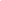 Методический советТворческие группыМО воспитателей ДОМО учителей начальных классовПсихолого-педагогическая службаКласс1234Количество обучающихся61033Всего 22222222Уровни образованияОбучается в 1-ю сменуОбучается в 1-ю сменуОбучается в 1-ю сменуОбучается в 1-ю сменуОбучается в 1-ю сменуОбучается во 2-ю сменуОбучается во 2-ю сменуОбучается во 2-ю сменуОбучается во 2-ю сменуОбучается во 2-ю смену2017-20182018-20192019-20202020-2021На 31.12.2021г.2017-20182018-20192019-20202020-2021На 31.12.2021г.1 – 4 классы1721212722-----Группа Вторая группа раннего возрастаМладшая Средняя Подготовительная Количество обучающихся6797Всего 29292929Дошкольное отделение 2017-2018 уч.г.2018-2019 уч.г.2019-2020 уч.г.2020-2021уч.г.На 31.12.2021г.Дошкольное отделение 3128332929КлассыКоличество сменПродолжительность урока (мин)Количество учебных дней в неделюКоличество учебных недель в году11Ступенчатый режим:– 35 минут (сентябрь – декабрь);– 40 минут (январь – май)5332–41405342-4 классы1 класс (сентябрь-декабрь)1 класс (январь-май)1 урок9.00 – 9.409.00 – 9.359.00 – 9.401 перемена9.40 – 9.509.35 – 9.509.40 – 9.502 урок9.50– 10.309.50– 10.259.50– 10.302 перемена10.30 – 10.5010.25 – 10.5010.30 – 10.503 урок10.50-11.3010.50-11.2510.50-11.303 перемена11.30 – 11.4011.25 – 11.4011.30 – 11.404 урок11.40-12.2011.40-12.1511.40-12.204 перемена12.20 - 12.3012.20 - 12.3012.20 - 12.305 урок12.30-13.1012.30-13.10ВремяВремяВремяЗавтрак10.30 – 10.5010.30 – 10.5010.30 – 10.50Завтрак1,3 классы10.30 – 10.402,4 классы10.40 – 10.50Обед13.10 -13.3013.10 -13.3013.10 -13.30Обед1,3 классы13.10 – 13.202,4 классы13.20 – 13.30Полдник15.00-15.2015.00-15.20Полдник1,3 классы15.00-15.102,4 классы15.10-15.20Ужин16.30 – 16.5016.30 – 16.5016.30 – 16.50Ужин1,3 классы16.30 – 16.402,4 классы16.40 – 16.50Режимные мероприятия/ группа Вторая группа раннего возрастаМладшая Средняя ПодготовительнаяПриём и осмотр, игры, дежурство, работа с родителями, самостоятельная деятельность детей, 8.00-8.208.00-8.208.00-8.208.00-8.20Утренняя гимнастика8.20-8.308.20-8.308.20-8.308.20-8.30Подготовка к завтраку, завтрак8.30-9.008.30-9.008.30-9.008.30-8.50Игры, самостоятельная деятельность, подготовка к организованной образовательной деятельности (ООД)9.00-9.109.00-9.109.00-9.108.50-9.00Организованная образовательная деятельность (ООД)9.10-9.459.10-10.009.10-10.209.00-10.50Второй завтрак, подготовка к прогулке, прогулка (игры, наблюдения, труд, самостоятельная деятельность)9.45-11.2010.00-11.3510.20-12.0010.50-12.20Возвращение с прогулки, игры11.20-11.3011.35-11.4512.00-12.1012.20-12.30Подготовка к обеду, обед11.30-12.0011.45-12.1512.10-12.3012.30-13.00Подготовка ко сну, дневной сон12.00-15.0012.15-15.0012.30-15.0013.00-15.30Постепенный подъём, воздушные, водные процедуры, корригирующая гимнастика15.00-15.2515.00-15.2515.00-15.2515.30-15.45Подготовка к уплотненному  полднику,  уплотненный полдник15.25-15.5515.25-15.5515.25-15.5515.45-16.05Игры, самостоятельная деятельность детей, чтение худ. литературы, ООД15.55-16.2515.55-16.2515.55-16.2516.05-16.35Подготовка к прогулке, прогулка, уход детей домой16.25-18.0016.25-18.0016.25-18.0016.35-18.00ГруппаДеньНеделиВторая  группа раннего возраста Младшая группаСредняя группа Подготовительная к школе группа Понедельник 1. Развитие речи9.10-9.202. Физическая культура 9.35-9.451. Ознакомление с окружающим миром9.10-9.252. Физическая культура 9.45-10.001. Развитие речи 9.10-9.302. Музыка9.40-10.001. Развитие речи9.00-9.302. Рисование 9.40-10.103. Музыка 16.05-16.35Вторник 1. Физическая культура 9.10-9.202. Лепка9.30-9.403. ФЭМП16.00-16.102. Лепка/аппликация9.10-9.252. Физическая культура 9.35-9.501. Лепка/аппликация 9.10-9.302. Физическая культура 9.50-10.101. ФЭМП9.00-9.302. Физическая культура 10.10-10.40Среда 1. Ознакомление с окружающим миром 9.10-9.203. Музыка 9.30-9.401. ФЭМП9.10-9.252. Музыка9.45-10.001. ФЭМП  9.10-9.302. Физическая культура10.00-10.201. Обучение грамоте 9.00-9.302. Лепка/аппликация9.40-10.103. Физическая культура на прогулке 11.00-11.30Четверг 1. Развитие речи9.10-9.202. Физическая культура 9.30-9.40 1. Физическая культура 9.10-9.252. Развитие речи 9.40-9.551. Рисование9.10-9.302. Физическая культура9.45-10.051. ФЭМП 9.00-9.302. Рисование9.40-10.103. Физическая культура16.05-16.35Пятница 1. Музыка9.00-9.102. Рисование9.20- 9.301. Музыка 9.15-9.302. Рисование 9.40-9.551. Ознакомление с окружающим миром9.00-9.202. Музыка9.35-9.551. Ознакомление с окружающим миром 9.00-9.303. Музыка10.00-10.30Название локального актаПримечаниеСП 3.1./2.4.3598-20 «Санитарно-эпидемиологические требования к устройству, содержанию и организации работы образовательных организаций и других объектов социальной инфраструктуры для детей и молодёжи в условиях распространения новой коронавирусной инфекции (COVID-19)», утверждёнными постановлением государственного санитарного врача Российской Федерации от 30 июня 2020 года № 16Постановлением главного санитарного врача от 02.11.2021 № 27 действие антикоронавирусных СП 3.1./2.4.3598-20 продлили до 01.04.2024Письмо Роспотребнадзора от 22.07.2021 № 02/14750-2021-24 «О подготовке образовательных организаций к новому 2021/22 учебному году»Письмо Минпросвещения от 25.01.2021 № ТВ-92/03 «О направлении рекомендаций»Письмо Минпросвещения от 16.11.2020 № ГД-2072/03 «О направлении рекомендаций»Письмо Минпросвещения от 09.10.2020 № ГД-1730/03 «О рекомендациях по корректировке образовательных программ»Методические рекомендации о реализации образовательных программ начального общего, основного общего, среднего общего образования, образовательных программ среднего профессионального образования и дополнительных общеобразовательных программ с применением электронного обучения и дистанционных образовательных технологий Минпросвещения от 20.03.2020Письмо Федеральной службы по надзору в сфере защиты прав потребителей и благополучия человека от 20 июля 2020 г. N 02/14783-2020-32 О РАЗЪЯСНЕНИИ  ТРЕБОВАНИЙ САНИТАРНЫХ ПРАВИЛ СП 3.1/2.4.3598-20.Письмо Департамента образования и науки Брянской области № 4958-04-О от 03.08.2021 г. «Об организации работы общеобразовательных организаций». Письмо Департамента образования и науки Брянской области № 5617-04-О от 09.09.2020 г. (о масочном режиме)Основная образовательная программа начального общего образованияИзменения в организационный раздел в части учебного плана и календарного графика.Включен пункт о возможности применения электронного обучения и дистанционных образовательных технологий.Изменения в раздел «Система оценки достижения планируемых результатов освоения основной образовательной программы».Изменения в части корректировки содержания рабочих программПоложение об электронном обучении и использовании дистанционных образовательных технологий при реализации образовательных программПоложение о текущем контроле и промежуточной аттестацииПоложение о преодолении отставания по учебным предметам в связи с пандемией коронавирусаЧастиучебного планаПредметная областьНаименование рабочих программ учебных курсов, предметов, дисциплин (модулей).Количество  часов в  неделюУровеньэкспертизыСрок   реализацииУчебно-методическое обеспечениепрограммыУчебно-методическое обеспечениепрограммыЧастиучебного планаПредметная областьНаименование рабочих программ учебных курсов, предметов, дисциплин (модулей).Количество  часов в  неделюУровеньэкспертизыСрок   реализацииУчебникиучебно-методические пособия12345678Обязательная частьРусский язык и литературное чтениеРабочая программа по учебному предмету «Русский язык» 5Метод.совет, пед. совет.1 год1. Журова Л.Е. Букварь:1класс. В 2 ч.: учебник / Л.Е. Журова, А.О. Евдокимова.- 6-е изд., стереотип. – М.: Вентана-Граф, 2020.2. Иванов, С. В. Русский язык:1класс: учебник  / С. В. Иванов,  А. О. Евдокимова,  М. И. Кузнецова; под ред. С. В. Иванова. – 6-е изд., стереотип. – М.: Вентана-Граф, 2020..1.Безруких, М.М. Прописи к учебнику «Букварь»: 1 класс: рабочая тетрадь для учащихся общеобразовательных организаций / М.М. Безруких, М.И. Кузнецова.  – 4-е изд., стереотип. – М.: Вентана-Граф, 2021.2.Иванов С.В. Русский язык:1 класс: рабочая тетрадь для учащихся общеобразовательных организаций / С.В. Иванов, А.О. Евдокимова, М.И. Кузнецова – 3-е изд., стереотип. – М.: Вентана-Граф, 2021Обязательная частьРусский язык и литературное чтениеРабочая программа по учебному предмету «Литературное чтение» 4Метод.совет, пед. совет.1 годЛитературное чтение: 1 класс. В 2 ч.: учебник  /Н. Ф. Виноградова, И. С. Хомякова, И. В. Сафонова, В. И. Петрова; под ред. Н. Ф. Виноградовой. - 5-е изд., перераб. – М.: Вентана-Граф, 2020.Обязательная частьРодной язык и литературное чтениена родном языкеРабочая программа по учебному предмету «Родной язык»            1Метод.совет, пед. совет.1 годРусский родной язык. 1 кл.: учебное пособие для общеобразоват. организаций/[О.М. Александрова и др.]. – 2-е изд. - М.: Просвещение, 2020. – 112с.: ил.Обязательная частьРодной язык и литературное чтениена родном языкеРабочая программа по учебному предмету «Литературное чтение на родном языке»            1Метод.совет, пед. совет.1 годОбязательная частьМатематикаРабочая программа по учебному предмету «Математика»  4Метод.совет, пед. совет.1 годПетерсон Л. Г. Математика  (в  3 частях). 1 класс:   / Л. Г. Петерсон.   — М.: БИНОМ. Лаборатория знаний, 2019.Петерсон Л. Г. Математика: 1 класс: Рабочая тетрадь. В 3 ч. / Л. Г. Петерсон  — 2-е изд. стереотип. — М.: БИНОМ. Лаборатория знаний, 2021.Обязательная частьОбществознание и естествознание(Окружающий мир)Рабочая программа по учебному предмету «Окружающий мир» 2Метод.совет, пед. совет.1 годПлешаков А.А. Окружающий мир. 1 класс. Учебник для общеобразовательных  организаций. В 2 ч./ А.А. Плешаков. – 9-е изд. – М.: Просвещение, 2017.Плешаков А.А. Окружающий мир. Рабочая тетрадь.1 класс. Учебник  пособие для общеобразовательных  организаций. В 2 ч./ А.А. Плешаков. – 9-е изд. – М.: Просвещение, 2021.Обязательная частьИскусствоРабочая программа по учебному предмету «Музыка» 1Метод.совет, пед. совет.1 годЕ.Д. Критская, Г.П. Сергеева, Т.С.Шмагина.Музыка. Учебник. 1 класс. – М.: Просвещение, 2020.Обязательная частьИскусствоРабочая программа по учебному предмету «Изобразительное искусство» 1Метод.совет, пед. совет.1 годКузин В.С. Изобразительное искусство.  1 кл. : учебник/ В. С. Кузин, Э. И. Кубышкина. 22-е изд., стереотип. - М.: Дрофа, 2018. – 127, [1] с. : ил.- (Российский учебник).Обязательная частьТехнологияРабочая программа по учебному предмету «Технология»1Метод.совет, пед. совет.1 годТехнология, 1 класс: учеб. для общеобразоват. организаций / Н.И. Роговцева, Н.В. Богданова, И.П. Фрейтаг. – 9-е изд. - М.: Просвещение, 2018. – 128с.: ил. – (Перспектива).Максимова Т.Н. Поурочные разработки по технологии. 1 класс. - 2-е изд. – М.: ВАКО, 2017. – 272с. – (В помощь школьному учителю).Обязательная частьФизическая культураРабочая программа по учебному предмету «Физическая культура»  2Метод.совет, пед. совет.1 годЛях В.И. Физическая культура. 1-4 классы. Учебник. - М: Просвещение, 2019г. Лях В.И. Физическая культура. 1-4 классы. Методические рекомендации. - М: Просвещение, 2019г.Обязательная частьРусский язык и литературное чтениеРабочая программа по учебному предмету «Русский язык» 5Метод.совет, пед. совет.1 годРусский язык: 2 класс: учебник  для учащихся общеобразовательных организаций: в 2 ч. / [ С. В. Иванов,  А. О. Евдокимова,  М. И. Кузнецова и др.]; [под ред. С. В. Иванова]. – 5-е изд., стереотип. – М.: Вентана-Граф, 2018.Кузнецова, М.И. Пишем грамотно: 2 класс: рабочая тетрадь для учащихся общеобразовательных организаций / М.И. Кузнецова. – 9-е изд., стереотип. – М.: Просвещение, 2021.Обязательная частьРусский язык и литературное чтениеРабочая программа по учебному предмету «Литературное чтение»  4Метод.совет, пед. совет.1 годЛитературное чтение: 2 класс. В 2 ч.: учебник / Н. Ф. Виноградова, И. С. Хомякова,  И. В. Сафонова и др.; под ред. Н. Ф. Виноградовой. – 5-е изд., стереотип. – М.: Вентана-Граф, 2021.Обязательная частьРодной язык и литературное чтениена родном языкеРабочая программа по учебному предмету «Родной язык» 1Метод.совет, пед. совет.1 годРусский родной язык. 2 кл.: учебное пособие для общеобразоват. организаций/[О.М. Александрова и др.]. – 2-е изд. - М.: Просвещение, 2020. – 144с.: ил.Обязательная частьРодной язык и литературное чтениена родном языкеРабочая программа по учебному предмету «Литературное чтение на родном языке» 1Метод.совет, пед. совет.1 годОбязательная частьИностранный языкРабочая программа по учебному предмету «Английский язык»  2Метод.совет, пед. совет.1 годН.И.Быкова , Д.Дули ,М.Д.Поспелова , В.Эванс. « Английский в фокусе».Английский язык.2 класс. Учебник для общеобразовательных организаций в 2-х частях, М: Express Publishing ,                      « Просвещение», 20211. Н.И.Быкова, Д.Дули, М.Д.Поспелова, В.Эванс . « Английский в фокусе». Английский язык.. Рабочая тетрадь к учебнику для 2 класса  общеобразовательных учреждений- М.: Express Publishing  , « Просвещение», 2021.2. Н.И.Быкова,  М.Д.Поспелова. « Английский в фокусе».Английский язык. Сборник упражнений.2 класс. Учебное пособие для общеобразовательных организаций. М.: « Просвещение», 2021.3. Н.И.Быкова, Д.Дули, М.Д.Поспелова, В.Эванс « Английский в фокусе». Английский язык. Книга для учителя. 2 класс.  М.: Express Publishing  « Просвещение», 2020.4. Аудиокурс Обязательная частьМатематикаРабочая программа по учебному предмету «Математика» 4Метод.совет, пед. совет.1 годПетерсон, Л. Г. Математика  (в  3 частях). 2 класс: учебник  / Л. Г. Петерсон.   — 3-е изд., стереотип.- М.: Просвещение, 2021.Петерсон, Л. Г. Математика. 2 класс: рабочая тетрадь: в 3 ч. / Л. Г. Петерсон.  — 3-е изд., стереотип. — М.: БИНОМ. Лаборатория знаний, 2020.Обязательная частьОбществознание и естествознание(Окружающий мир)Рабочая программа по учебному предмету «Окружающий мир» 2Метод.совет, пед. совет.1 годПлешаков А.А. Окружающий мир. 2 класс. Учеб. для общеобразоват. организаций .В 2 ч./ А.А. Плешаков 9-е изд.  – М.: Просвещение, 2018.Плешаков А.А. Окружающий мир. Рабочая тетрадь. 2 класс. Учебное  пособие для общеобразовательных  организаций. В 2 ч./ А.А. Плешаков. – 8-е изд. – М.: Просвещение, 2021.ИскусствоРабочая программа по учебному предмету «Музыка»  1Метод.совет, пед. совет.1 годЕ.Д. Критская, Г.П. Сергеева, Т.С.Шмагина. Музыка. Учебник. 2 класс. – М.: Просвещение, 2018.ИскусствоРабочая программа по учебному предмету «Изобразительное искусство»  1Метод.совет, пед. совет.1 годКузин В.С. Изобразительное искусство.  2 кл. : учебник/ В. С. Кузин, Э. И. Кубышкина. – 22-е изд., стереотип. - М.: Дрофа, 2019. -126, [2]с.: ил.-(Российский учебник).ТехнологияРабочая программа по учебному предмету «Технология»  1Метод.совет, пед. совет.1 годТехнология, 2 класс: учеб. для общеобразоват. организаций / Н.И. Роговцева, Н.В. Богданова, Н.В. Добромыслова. – 8-е изд. - М.: Просвещение, 2018. – 95с.: ил. – (Перспектива).Н.И.Роговцева, С.В. Анащенкова, Н.В.Шипилов, И.В.Ольхеева, О.Е. Богатов. Технология, Рабочая тетрадь, 2 класс, учебное пособие для общеобразоват. организаций. - М.: Просвещение, 2021 г.Максимова Т.Н. Поурочные разработки по технологии. 2 класс. - 2-е изд. – М.: ВАКО, 2018. – 272с. – (В помощь школьному учителю).Обязательная частьФизическая культураРабочая программа по учебному предмету «Физическая культура»  2Метод.совет, пед. совет.1 годЛях В.И. Физическая культура. 1-4 классы. Учебник. - М: Просвещение, 2019г. Лях В.И. Физическая культура. 1-4 классы. Методические рекомендации. - М: Просвещение, 2019г.Обязательная частьРусский язык и литературное чтениеРабочая программа по учебному предмету «Русский язык»  5Метод.совет, пед. совет.1 годРусский язык : 3 класс. В 2 ч. : учебник  /  С. В. Иванов,  А. О. Евдокимова,  М. И. Кузнецова и др.; под ред. С. В. Иванова. – 9-е изд., стереотип. – М.: Вентана-Граф, 2020.Кузнецова, М.И. Пишем грамотно: 3 класс: рабочая тетрадь для учащихся общеобразовательных организаций / М.И. Кузнецова. – 5-е изд., стереотип. – М.: Вентана-Граф, 2021.3.Кузнецова М.И. Учусь писать без ошибок: 3 класс: рабочая тетрадь для учащихся общеобразовательных организаций / М.И. Кузнецова. – 5-е изд., стереотип. – М.: Вентана-Граф, 2021.Обязательная частьРусский язык и литературное чтениеРабочая программа по учебному предмету «Литературное чтение»  4Метод.совет, пед. совет.1 годЛитературное чтение: 3  класс: учебник для учащихся общеобразовательных организаций : в 2 ч.  / [ авт.-сост. Л. А. Ефросинина, М. И. Оморокова ]. - 7-е изд., стереотип. – М.: Вентана-Граф, 2019.Обязательная частьРодной язык и литературное чтениена родном языкеРабочая программа по учебному предмету «Родной язык» 1Метод.совет, пед. совет.1 годРусский родной язык. 3 кл.: учебное пособие для общеобразоват. организаций/[О.М. Александрова и др.]. – 2-е изд. - М.: Просвещение, 2020. – 144с.: ил.Обязательная частьРодной язык и литературное чтениена родном языкеРабочая программа по учебному предмету «Литературное чтение на родном языке» 1Метод.совет, пед. совет.1 годОбязательная частьИностранный языкРабочая программа по учебному предмету «Английскому языку»  2Метод.совет, пед. совет.1 годН.И.Быкова, Д. Дули, М.Д. Поспелова, В. Эванс. «Английский в фокусе». Английский язык. 3 класс. Учебник для общеобразовательных организаций в 2-х частях, М: Express Publishing , «Просвещение», 2020.1.Н.И. Быкова, Д. Дули, М.Д. Поспелова, В. Эванс. «Английский в фокусе». Английский язык. Рабочая тетрадь к учебнику для 3 класса  общеобразовательных учреждений- М.: Express Publishing  , «Просвещение», 2021.2. Н.И. Быкова,  М.Д. Поспелова. «Английский в фокусе». Английский язык. Сборник упражнений.3 класс. Учебное пособие для общеобразовательных организаций. М.: «Просвещение», 2021.3. Н.И. Быкова, Д. Дули, М.Д. Поспелова, В. Эванс . «Английский в фокусе». Английский язык. Книга для учителя. 3 класс.  М.: Express Publishing  « Просвещение», 2020.4. Аудиокурс Обязательная частьМатематикаРабочая программа по учебному предмету «Математика» 4Метод.совет, пед. совет.1 годМатематика: 3 класс: учебник (в 3-х частях) Л.Г.Петерсон, - М.: БИНОМ. Лаборатория знаний, 2019Математика: 3 класс: Рабочая тетрадь. В 3-х частях. Л.Г.Петерсон, - 2-е изд. стереотип. М.: БИНОМ. Лаборатория знаний, 2021Обязательная частьОбществознание и естествознание(Окружающий мир)Рабочая программа по учебному предмету «Окружающий мир» 2Метод.совет, пед. совет.1 годПлешаков А.А.Окружающий мир. 3 класс. Учеб. для общеобразоват. организаций . В 2 ч./ А.А. Плешаков. -  9-е изд.  – М.: Просвещение, 2019.Плешаков А.А.Окружающий мир. Рабочая тетрадь.2 класс. Учебное  пособие для общеобразовательных  организаций. В 2 ч./ А.А. Плешаков. – 8-е изд. – М.: Просвещение, 2020.Обязательная часть ИскусствоРабочая программа по учебному предмету «Музыка» 1Метод.совет, пед. совет.1 годЕ.Д. Критская, Г.П. Сергеева, Т.С.Шмагина. Музыка. Учебник. 3 класс. – М.: Просвещение, 2018.Обязательная часть ИскусствоРабочая программа по учебному предмету «Изобразительное искусство» 1Метод.совет, пед. совет.1 годКузин В.С. Изобразительное искусство. 3 кл. : учебник/ В. С. Кузин, Э. И. Кубышкина. – 17-е изд., стереотип. - М.: Дрофа, 2018. – 125, [3]с: ил. - (Российский учебник).Обязательная часть ТехнологияРабочая программа по учебному предмету «Технология» 1Метод.совет, пед. совет.1 годТехнология, 3 класс: учеб. для общеобразоват. организаций / Н.И. Роговцева, Н.В. Богданова, Н.В. Шипилова, С.В.Анащенкова. – 11-е изд. перераб. - М.: Просвещение, 2019. – 127с.: ил. – (Перспектива).1. Н.И.Роговцева, С.В. Анащенкова, Н.В.Шипилов, И.В.Ольхеева, О.Е. Богатов. Технология, Рабочая тетрадь, 3класс, учебное пособие для общеобразоват. организаций. - М.: Просвещение, 2019 г.2.Максимова Т.Н. Поурочные разработки по технологии. 3 класс. - 3-е изд. – М.: ВАКО, 2018. – 256с. – (В помощь школьному учителю).Обязательная часть Физическая культураРабочая программа по учебному предмету «Физическая культура»  2Метод.совет, пед. совет.1 годЛях В.И. Физическая культура. 1-4 классы. Учебник. - М: Просвещение, 2019г. Лях В.И. Физическая культура. 1-4 классы. Методические рекомендации. - М: Просвещение, 2019г.Обязательная частьРусский язык и литературное чтениеРабочая программа по учебному предмету «Русский язык»  5/4Метод.совет, пед. совет.1 годИванов С.В., Кузнецова М.И., Петленко Л.В., Романова В.Ю.: под ред. С.В.Иванова. Русский язык: 4 класс: учебник в 2-х ч.– 6-е изд., перераб.  – М.: Вентана-Граф, 2019.  Кузнецова, М.И. Пишем грамотно: 4 класс: рабочая тетрадь для учащихся общеобразовательных организаций / М.И. Кузнецова. – 5-е изд., стереотип. – М.: Вентана-Граф, 2020.Обязательная частьРусский язык и литературное чтениеРабочая программа по учебному предмету «Литературное чтение»  4/3Метод.совет, пед. совет.1 годЛ.А. Ефросинина, М.И. Оморокова. Литературное чтение: 4 класс. Учебник для учащихся  общеобразовательных учреждений в 2-х ч., - 6-е изд., стереотип.  – М.: Вентана-Граф, 2019.Обязательная частьРодной язык и литературное чтениена родном языкеРабочая программа по учебному предмету «Родной язык» 1Метод.совет, пед. совет.1 годРусский родной язык. 4 кл.: учебное пособие для общеобразоват. организаций/[О.М. Александрова и др.]. – 2-е изд. - М.: Просвещение, 2020. – 112с.: ил.Обязательная частьРодной язык и литературное чтениена родном языкеРабочая программа по учебному предмету «Литературное чтение на родном языке» 1Метод.совет, пед. совет.1 годОбязательная частьИностранный языкРабочая программа по учебному предмету «Английский язык» 2Метод.совет, пед. совет.1 годН.И.Быкова, Д. Дули, М.Д. Поспелова, В. Эванс  «Английский в фокусе». Английский язык. 4 класс. Учебник для общеобразовательных организаций в 2-х частях, М: Express Publishing  , «Просвещение», 2021.1.Н.И. Быкова, Д. Дули, М.Д. Поспелова, В. Эванс . «Английский в фокусе». Английский язык. Рабочая тетрадь к учебнику для 4 класса  общеобразовательных учреждений- М.: Express Publishing  , «Просвещение», 2021.2. Н.И. Быкова,  М.Д. Поспелова. «Английский в фокусе». Английский язык. Сборник упражнений.4 класс. Учебное пособие для общеобразовательных организаций. М.: «Просвещение», 2021.3. Н.И. Быкова, Д. Дули, М.Д. Поспелова, В. Эванс . «Английский в фокусе». Английский язык. Книга для учителя. 4 класс.  М.: Express Publishing  «Просвещение», 2020.4. Аудиокурс Обязательная частьМатематикаРабочая программа по учебному предмету «Математика» 4Метод.совет, пед. совет.1 год1. Петерсон Л. Г. Математика (в 3 частях) .  4 класс: учебник / Л. Г. Петерсон. — М.: БИНОМ.  Лаборатория знаний, 2019.Петерсон Л. Г. Математика: 4 класс: Рабочая тетрадь. В 3 ч. / Л. Г. Петерсон. — 2-е изд. стереотип. — М.: БИНОМ. Лаборатория знаний, 2020.Обязательная частьОбществознание и естествознание(Окружающий мир)Рабочая программа по учебному предмету «Окружающий мир» 2Метод.совет, пед. совет.1 годПлешаков А.А. Окружающий мир. 4 класс. Учебник для общеобразовательных организаций. В 2 ч./ А.А. Плешаков, Е.А Крючкова. -  9-е изд.  – М.: Просвещение, 2019.Контрольно-измерительные материалы. Окружающий мир:4 кл./ сост. И.Ф.Яценко. – 6-е изд. перераб. – М.:ВАКО. 2019г.Обязательная частьОсновы религиозныхкультур и светской этикиРабочая программа по учебному предмету «Основы религиозныхкультур и светской этики» 1Метод.совет, пед. совет.1 годА.Л. Беглов, Е.В. Саплина, Е.С. Токарева и др. «Основы религиозных культур и светской этики. Основы мировых религиозных культур. 4 класс. Учебник для общеобразовательных учреждений.– М: Просвещение, 2019. Обязательная частьИскусствоРабочая программа по учебному предмету «Музыка» 1Метод.совет, пед. совет.1 годЕ.Д. Критская, Г.П. Сергеева, Т.С.Шмагина. Музыка. Учебник. 4 класс. – М.: Просвещение, 2019.Обязательная частьИскусствоРабочая программа по учебному предмету «Изобразительное искусство» 1Метод.совет, пед. совет.1 годКузин В.С. Изобразительное искусство.  4 кл. : учебник/ В. С. Кузин. 18-е изд., стереотип. - М.: Дрофа, 2018. – 159, [1] с. : ил.- (Российский учебник).Обязательная частьТехнологияРабочая программа по учебному предмету «Технология» 1Метод.совет, пед. совет.1 годТехнология. 4 класс: учеб. для общеобразоват. организаций /[ Н.И. Роговцева, Н.В. Богданова, Н.В. Шипилова, С.В.Анащенкова]; Рос. акад. наук, Рос. акад. образования, изд-во «Просвещение». 5-е изд.– М.: Просвещение, 2018. – 143 с.: ил. – (Академический школьный учебник) (Перспектива).Н.И.Роговцева, С.В. Анащенкова, Н.В.Шипилов,  И.В.Ольхеева, О.Е. Богатов. Технология, Рабочая тетрадь, 4 класс, учебное пособие для общеобразоват. организаций. - М.: Просвещение, 2021 г.Максимова Т.Н. Поурочные разработки по технологии. 4 класс. – М.: ВАКО, 2020. – 288с. – (В помощь школьному учителю).Обязательная частьФизическая культураРабочая программа по учебному предмету «Физическая культура» 2Метод.совет, пед. совет.1 годЛях В.И. Физическая культура. 1-4 классы. Учебник. - М: Просвещение, 2019г. Лях В.И. Физическая культура. 1-4 классы. Методические рекомендации. - М: Просвещение, 2019г.1 класс2 класс3 класс4 классМатематическая логика1чФинансовая грамотность1чВеселый английский2чУвлекательный английский1ч2017-20182018-20192019-20202020-2021На 31.12.2021Количество обучающихся, совершивших преступления  в период обучения в ОО-----Количество обучающихся, совершивших правонарушения  в период обучения в ОО-----Количество обучающихся, состоящих  на учете в ИДН-----Количество обучающихся, имеющих определение наказания судом-----2017-2018 2018-20192019-20202020-2021На 31.12.20212 кл. - 100%2 кл. - 100%3 кл. – 100%3 кл. – 100%3 кл. – 100%3 кл. – 80%3 кл. – 100%4 кл. – 100%4 кл. – 100%4 кл. – 100%4 кл. – 100%4 кл. – 100%КлассНачало годаПри-былоВы-былоКонец годаНа «5»На «4» и «5»Имеют «3»Неуспе-вающие% качества% успе-ваемости111-110Не аттестовывалисьНе аттестовывалисьНе аттестовывалисьНе аттестовывалисьНе аттестовывалисьНе аттестовывалисьНе аттестовывались24--413--10010035--5131-8010048--817--100100Итого:28-1273131-94100КлассКол-во обучающихсяНа «5»На «4» и «5»Имеют «3»% качества% успеваемостиРезерв16 Не аттестовывалисьНе аттестовывалисьНе аттестовывалисьНе аттестовывалисьНе аттестовывалисьНе аттестовывались21028-100100Заклас Инда (рус.яз.), Цуканов Гриша (рус. яз.),Гришин С. (рус.яз.), Салимова Н. (рус.яз.),  Данькина Н. ( англ.яз.)33-3-100100Кролевецкая София, Чмыхова Ева,Котова Маша (рус. яз.)4321-100100ИТОГО:22412-100100№Успеваемость по предметамУспеваемость по предметамУспеваемость по предметамУспеваемость по предметамУспеваемость по предметамУспеваемость по предметамУспеваемость по предметамУспеваемость по предметамУспеваемость по предметамУспеваемость по предметамУспеваемость по предметамУспеваемость по предметам№ПредметРусский языкЛитерат. чтениеРодной язык (русск.)Литерат. чтение на родном языкеМатем.Окр. мирИностр. язык (англ.)ИЗОМузыкаФКТехнол.ОРКСЭ№Ф.И. обучающегосяРусский языкЛитерат. чтениеРодной язык (русск.)Литерат. чтение на родном языкеМатем.Окр. мирИностр. язык (англ.)ИЗОМузыкаФКТехнол.ОРКСЭ1Брук Мария55555555555-2Данькина Анастасия55555545555-3Заклас Инда45555555555-4Гришин Шмуэль45555555555-5Лепеша Артём45554555555-6Орлова Елена45554555555-7Полянин Лев45554545555-8Салимова Наина45555555555-9Смирнов Пётр55555555555-10Цуканов Григорий45555555555-11Котова Мария45555555555-12Кролевецкая София45555555555-13Чмыхова Ева45555555555-14Гришин Яаков55555555555515Криворак Даниил45555545555516Смирнов Иван555555555555ИТОГО по школеУспеваемость: 100%
(доля успевающих обучающихся)Успеваемость: 100%
(доля успевающих обучающихся)Успеваемость: 100%
(доля успевающих обучающихся)Успеваемость: 100%
(доля успевающих обучающихся)Успеваемость: 100%
(доля успевающих обучающихся)Качество знаний: 100%
(доля обучающихся, успевающих на «4» и «5»)Качество знаний: 100%
(доля обучающихся, успевающих на «4» и «5»)Качество знаний: 100%
(доля обучающихся, успевающих на «4» и «5»)Качество знаний: 100%
(доля обучающихся, успевающих на «4» и «5»)Качество знаний: 100%
(доля обучающихся, успевающих на «4» и «5»)Качество знаний: 100%
(доля обучающихся, успевающих на «4» и «5»)Качество знаний: 100%
(доля обучающихся, успевающих на «4» и «5»)промежуточная аттестацияпромежуточная аттестацияпромежуточная аттестацияпромежуточная аттестацияпромежуточная аттестацияпромежуточная аттестациягодгодгодгодгодгодВПРВПРВПРВПРВПРВПР«5»«4»«3»«2»УКЗ«5»«4»«3»«2»УКЗ«5»«4»«3»«2»УКЗМатематика  4 класс35--100%100%35--100%100%44--100%100%Русский язык 4 класс26--100%100%17--100%100%26--100%100%Окружающий мир 4 класс62--100%100%62--100%100%44--100%100%Математика Русский языкОкружающий мирОценки совпадают7 (88%)7 (88%)6 (75%)ВПР нижена 1 балл2 (25%)на 2 баллаВПР вышена 1 балл1(12%)1(12%)на 2 баллаКоличество участников888Всего уч-ся в параллели Писали работуПолучили «5»«4»«3»«2»УКЗ8826--100%100%Результаты в %100%2575100%100%Общее количество балловОбщее количество балловОбщее количество балловОбщее количество балловОбщее количество балловОбщее количество балловОбщее количество балловОбщее количество балловОбщее количество балловОбщее количество балловОбщее количество балловОбщее количество балловОбщее количество балловОбщее количество балловОбщее количество балловОбщее количество балловОбщее количество балловОбщее количество балловОбщее количество балловОбщее количество балловОбщее количество балловОбщее количество балловОбщее количество балловОбщее количество балловОбщее количество балловОбщее количество балловОбщее количество балловОбщее количество балловОбщее количество балловОбщее количество балловОбщее количество балловОбщее количество балловОбщее количество балловОбщее количество балловОбщее количество балловОбщее количество балловОбщее количество балловОбщее количество баллов1234567891011121314151617181920212223242526272829303132333435363738Количество уч-ся (%)0000000000000000000000000000012063000025 0РегионКоличество участников1K11K223(1)3(2)456789101112(1)12(2)13(1)13(2)1415(1)15(2)РегионКоличество участников43313212321121212121Участники ВПР по параллели827222482112716191176147167118157Ср. % выполнения  участниками, получившими "2"Ср. % выполнения  участниками, получившими "3"Ср. % выполнения  участниками, получившими "4"6 чел.75%79%89%100%100%83%67%83%100%72%58%83%67%83%83%100%83%67%100%92%83%Ср. % выполнения  участниками, получившими "5"2 чел.25%100%100%100%100%100%100%100%100%100%75%100%100%100%100%100%100%75 %100%100%100%Ср. % выполнения  участникамипо школе8 чел.84%92%100%100%88%75%88%100%79%69%88%75%88%88%100%88%69%100%94%88%№Блоки ООП НООвыпускник научится / получит возможность научитьсяили проверяемые требования (умения) в соответствии с ФГОСМаксимальный  балл за выполнение заданияСредний % выполненияСредний % выполненияСредний % выполненияСредний % выполненияСредний % выполнения№Блоки ООП НООвыпускник научится / получит возможность научитьсяили проверяемые требования (умения) в соответствии с ФГОСМаксимальный  балл за выполнение заданияПо школепо группам участниковпо группам участниковпо группам участниковпо группам участников№Блоки ООП НООвыпускник научится / получит возможность научитьсяили проверяемые требования (умения) в соответствии с ФГОСМаксимальный  балл за выполнение задания8  уч.«2»«3»«4»«5»1 К1Умение писать текст под диктовку, соблюдая в практике письма, изученные орфографические и пунктуационные нормы. Писать под диктовку тексты в соответствии с изученными правилами правописания; проверять предложенный текст, находить и исправлять орфографические и пунктуационные ошибки/484%79%100%1 К2Осознавать место возможного возникновения орфографической ошибки; при работе над ошибками осознавать причины появления ошибки и определять способы действий, помогающие предотвратить ее в последующих письменных работах.392%89%100%2Умение распознавать однородные члены предложения. Выделять предложения с однородными членами.3100%100%100%3(1)Умение распознавать главные члены предложения. Находить главные и второстепенные (без деления на виды) члены предложения.1100%100%100%3(2)Умение распознавать части речи. Распознавать грамматические признаки слов; с учетом совокупности выявленных признаков (что называет, на какие вопросы отвечает, как изменяется) относить слова к определенной группе основных частей речи.388%83%100%4Умение распознавать правильную орфоэпическую норму. Соблюдать нормы русского литературного языка в собственной речи и оценивать соблюдение этих норм в речи собеседников (в объеме представленного в учебнике материала)275%67%100%5Умение классифицировать согласные звуки. Характеризовать звуки русского языка: согласные звонкие/глухие188%83%100%6Умение распознавать основную мысль текста при его письменном предъявлении; адекватно формулировать основную мысль в письменной форме, соблюдая нормы построения предложения и словоупотребления. Определять тему и главную мысль текста2100%100%100%7Умение составлять план прочитанного текста (адекватно воспроизводить прочитанный текст с заданной степенью свернутости) в письменной форме, соблюдая нормы построения предложения и словоупотребления. Делить тексты на смысловые части, составлять план текста379%72%100%8Умение строить речевое высказывание заданной структуры (вопросительное предложение) в письменной форме по содержанию прочитанного текста. Задавать вопросы по содержанию текста и отвечать на них, подтверждая ответ примерами из текста269%58%75%9Умение распознавать значение слова; адекватно формулировать значение слова в письменной форме, соблюдая нормы построения предложения и словоупотребления. Определять значение слова по тексту  188%83%100%10Умение подбирать к слову близкие по значению слова. Подбирать синонимы для устранения повторов в тексте175%67%100%11Умение классифицировать слова по составу. Находить в словах с однозначно выделяемыми морфемами окончание, корень, приставку, суффикс288%83%100%12 K1Умение распознавать имена существительные в предложении, распознавать грамматические признаки имени существительного. Распознавать грамматические признаки слов, с учетом совокупности выявленных признаков относить слова к определенной группе основных частей речи/ 188%83%100%12 K2Проводить морфологический разбор имен существительных по предложенному в учебнике алгоритму; оценивать правильность проведения морфологического разбора; находить в тексте предлоги вместе с именами существительными, к которым они относятся2100%100%100%13 K1Умение распознавать имена прилагательные в предложении, распознавать грамматические признаки имени прилагательного. Распознавать грамматические признаки слов, с учетом совокупности выявленных признаков относить слова к определенной группе основных частей речи/ 188%83%100%13 K2Проводить морфологический разбор имен прилагательных по предложенному в учебнике алгоритму, оценивать правильность проведения морфологического разбора 269%67%75%14Умение распознавать глаголы в предложении. Распознавать грамматические признаки слов, с учетом совокупности выявленных признаков относить слова к определенной группе основных частей речи 1100%100%100%15 K1Умение на основе данной информации  и собственного жизненного опыта обучающихся определять конкретную жизненную ситуацию для адекватной интерпретации данной информации, Умение на основе данной информации  и собственного жизненного опыта обучающихся определять конкретную жизненную ситуацию для адекватной интерпретации данной информации, соблюдая при письме изученные орфографические и пунктуационные нормы. Интерпретация содержащейся в тексте информации194%92%100%15 K2Умение на основе данной информации  и собственного жизненного опыта обучающихся определять конкретную жизненную ситуацию для адекватной интерпретации данной информации, Умение на основе данной информации  и собственного жизненного опыта обучающихся определять конкретную жизненную ситуацию для адекватной интерпретации данной информации, соблюдая при письме изученные орфографические и пунктуационные нормы. Интерпретация содержащейся в тексте информации288%83%100%Всего уч-ся в параллели Писали работуПолучили «5»«4»«3»«2»УКЗ8844--100%100%Результаты в %100%50%50%100%100%Общее количество балловОбщее количество балловОбщее количество балловОбщее количество балловОбщее количество балловОбщее количество балловОбщее количество балловОбщее количество балловОбщее количество балловОбщее количество балловОбщее количество балловОбщее количество балловОбщее количество балловОбщее количество балловОбщее количество балловОбщее количество балловОбщее количество балловОбщее количество балловОбщее количество балловОбщее количество баллов1234567891011121314151617181920Количество уч-ся (%)0000000000001239001212025РегионКоличество участников12345(1)5(2)6(1)6(2)789(1)9(2)101112РегионКоличество участников1 б1 б2 б1 б1 б1 б1 б1 б1 б2 б1 б1 б2 б2 б2 бУчастники ВПР по параллели88815785877116515164Ср. % выполнения  участниками, получившими "2"Ср. % выполнения  участниками, получившими "3"Ср. % выполнения  участниками, получившими "4"50%100%100%88%75%100%50%100%75%75%38%50%25%88%100%0%Ср. % выполнения  участниками, получившими "5"50%100%100%100%100%100%75%100%100%100%100%100%100%100%100%50%Ср. % выполнения  всеми участникамипо параллели100%100%100%94%88%100%63%100%88%88%69%75%63%94%100%25%№Блоки ООП НООвыпускник научится / получит возможность научитьсяили проверяемые требования (умения) в соответствии с ФГОСМаксимальный  балл за выполнение заданияСредний % выполненияСредний % выполненияСредний % выполненияСредний % выполненияСредний % выполнения№Блоки ООП НООвыпускник научится / получит возможность научитьсяили проверяемые требования (умения) в соответствии с ФГОСМаксимальный  балл за выполнение заданияПо школепо группам участниковпо группам участниковпо группам участниковпо группам участников№Блоки ООП НООвыпускник научится / получит возможность научитьсяили проверяемые требования (умения) в соответствии с ФГОСМаксимальный  балл за выполнение задания8  уч.«2»«3»«4»«5»1 Умение выполнять арифметические действия с числами и числовыми выражениями. Выполнять устно сложение, вычитание, умножение и деление однозначных, двузначных и трехзначных чисел в случаях, сводимых к действиям в пределах 100 (в том числе с нулем и числом 1).1100%100%100%2Умение выполнять арифметические действия с числами и числовыми выражениями. Вычислять значение числового выражения (содержащего 2–3 арифметических действия, со скобками и без скобок).1100%100%100%3Использование начальных математических знаний для описания и объяснения окружающих предметов, процессов, явлений, для оценки количественных и пространственных отношений предметов, процессов, явлений. Решать арифметическим способом (в 1–2 действия) учебные задачи и задачи, связанные с повседневной жизнью.294%88%100%4Использование начальных математических знаний для описания и объяснения окружающих предметов, процессов, явлений, для оценки количественных и пространственных отношений предметов, процессов, явлений. Читать, записывать и сравнивать величины (массу, время, длину, площадь, скорость), используя основные единицы измерения величин и соотношения между ними (килограмм – грамм; час – минута, минута – секунда; километр – метр, метр – дециметр, дециметр – сантиметр, метр – сантиметр, сантиметр – миллиметр); выделять неизвестный компонент арифметического действия и находить его значение; решать арифметическим способом (в 1–2 действия) учебные задачи и задачи, связанные с повседневной жизнью.188%75%100%5(1)Умение исследовать, распознавать геометрические фигуры. Вычислять периметр треугольника, прямоугольника и квадрата, площадь прямоугольника и квадрата.1100%100%100%5(2)Умение изображать геометрические фигуры. Выполнять построение геометрических фигур с заданными измерениями (отрезок, квадрат, прямоугольник) с помощью линейки, угольника.163%50%75%6(1)Умение работать с таблицами, схемами, графиками диаграммами. Читать несложные готовые таблицы.1100%100%100%6(2)Умение работать с таблицами, схемами, графиками диаграммами, анализировать и интерпретировать данные.Сравнивать и обобщать информацию, представленную в строках и столбцах несложных таблиц и диаграмм.188%75%100%7Умение выполнять арифметические действия с числами и числовыми выражениями. Выполнять письменно действия с многозначными числами (сложение, вычитание, умножение и деление на однозначное, двузначное числа в пределах 10 000) с использованием таблиц сложения и умножения чисел, алгоритмов письменных арифметических действий (в том числе деления с остатком).188%75%100%8Умение решать текстовые задачи. Читать, записывать и сравнивать величины (массу, время, длину, площадь, скорость), используя основные единицы измерения величин и соотношения между ними (килограмм – грамм; час – минута, минута – секунда; километр – метр, метр – дециметр, дециметр – сантиметр, метр – сантиметр, сантиметр – миллиметр);решать задачи в 3–4 действия269%38%100%9(1)Овладение основами логического и алгоритмического мышления. Интерпретировать информацию, полученную при проведении несложных исследований (объяснять, сравнивать и обобщать данные, делать выводы и прогнозы).175%50%100%9(2)Интерпретировать информацию, полученную при проведении несложных исследований (объяснять, сравнивать и обобщать данные, делать выводы и прогнозы).163%25%100%10Овладение основами логического и алгоритмического мышленияСобирать, представлять, интерпретировать информацию294%88%100%11Овладение основами пространственного воображения. Описывать взаимное расположение предметов в пространстве и на плоскости.2100%100%100%12 Овладение основами логического и алгоритмического мышления.Решать задачи в 3–4 действия.225%0%50%Всего уч-ся в параллели Писали работуПолучили «5»«4»«3»«2»УКЗ8844--100%100%Результаты в %100%50%50%100%100%Общее количество балловОбщее количество балловОбщее количество балловОбщее количество балловОбщее количество балловОбщее количество балловОбщее количество балловОбщее количество балловОбщее количество балловОбщее количество балловОбщее количество балловОбщее количество балловОбщее количество балловОбщее количество балловОбщее количество балловОбщее количество балловОбщее количество балловОбщее количество балловОбщее количество балловОбщее количество балловОбщее количество балловОбщее количество балловОбщее количество балловОбщее количество балловОбщее количество балловОбщее количество балловОбщее количество балловОбщее количество балловОбщее количество балловОбщее количество баллов123456789101112131415161718192021222324252627282930Количество уч-ся (%)0000000000000000000025000121250000РегионКол-во участников123(1)3(2)3(3)456(1)6(2)6(3)7(1)7(2)8К18К28К39(1)9(2)9(3)10(1)10(2)К110(2)К210(2)К3РегионКол-во участников2212321112121111112112Участники ВПР по параллели8151461614157446611887887167311Ср. % выполнения  участниками, получившими "2"Ср. % выполнения  участниками, получившими "3"Ср. % выполнения  участниками, получившими "4"50%100%75%75%100%58%88%75%50%25%13%50%50%100%100%100%100%100%100%100%100%25%50%Ср. % выполнения  участниками, получившими "5"50%88%100%75%100%58%100%100%50%75%63%100%88%100%100%75%100%100%75%100%75%50%88Ср. % выполнения  участникамишколы100%94%88%75%100%58%94%88%50%50%38%75%69%100%100%88%100%100%88%100%88%38%69%№Блоки ООП НООвыпускник научится / получит возможность научитьсяили проверяемые требования (умения) в соответствии с ФГОСМаксимальный  балл за выполнение заданияСредний % выполненияСредний % выполненияСредний % выполненияСредний % выполненияСредний % выполнения№Блоки ООП НООвыпускник научится / получит возможность научитьсяили проверяемые требования (умения) в соответствии с ФГОСМаксимальный  балл за выполнение заданияПо школепо группам участниковпо группам участниковпо группам участниковпо группам участников№Блоки ООП НООвыпускник научится / получит возможность научитьсяили проверяемые требования (умения) в соответствии с ФГОСМаксимальный  балл за выполнение задания8  уч.«2»«3»«4»«5»1 Овладение начальными сведениями о сущности и особенностях объектов, процессов и явлений действительности (природных, социальных, культурных, технических и др.); использование различных способов анализа, передачи информации в соответствии с познавательными задачами; в том числе умение анализировать изображения. Узнавать изученные объекты и явления живой и неживой природы; использовать знаково­символические средства для решения задач. 294%100%88%2Использование различных способов анализа, организации, передачи и интерпретации информации в соответствии с познавательными задачами; освоение доступных способов изучения природы. Использовать знаково­символические средства для решения задач; понимать информацию, представленную разными способами: словесно, в виде таблицы, схемы.288%75%100%3(1)Овладение начальными сведениями о сущности и особенностях объектов, процессов и явлений действительности (природных, социальных, культурных, технических и др.);175%75%75%3(2)овладение логическими действиями анализа, синтеза, обобщения, классификации по родовидовым признакам. Использовать готовые модели (глобус, карту, план)2100%100%100%3(3)для объяснения явлений или описания свойств объектов; обнаруживать простейшие взаимосвязи между живой и неживой природой, взаимосвязи в живой природе.358%58%58%4Овладение начальными сведениями о сущности и особенностях объектов, процессов и явлений действительности; умение анализировать изображения. Узнавать изученные объекты и явления живой и неживой природы; использовать знаково­символические средства, в том числе модели, для решения задач.294%88%100%5Освоение элементарных норм здоровьесберегающего поведения в природной и социальной среде. Понимать необходимость здорового образа жизни, соблюдения правил безопасного поведения; использовать знания о строении и функционировании организма человека для сохранения и укрепления своего здоровья.188%75%100%6(1)Освоение доступных способов изучения природы (наблюдение, измерение, опыт); овладение логическими действиями сравнения, анализа, синтеза, установления аналогий и причинно- следственных связей, построения рассуждений; осознанно строить речевое высказывание150%50%50%6(2)в соответствии с задачами коммуникации. Вычленять содержащиеся в тексте основные события; сравнивать между собой объекты, описанные в тексте, выделяя 2-3 существенных признака; проводить несложные 150%25%75%6(3)наблюдения в окружающей среде и ставить опыты, используя простейшее лабораторное оборудование; /создавать и преобразовывать модели и схемы решения задач/23813%63%7(1)Освоение элементарных правил нравственного поведения в мире природы и людей; использование знаково-символических средств представления информации для создания моделей изучаемых объектов и процессов; осознанно строить речевое высказывание в соответствии с задачами коммуникации.175%50%100%7(2)Использовать знаково­символические средства, в том числе модели, для решения задач/выполнять правила безопасного поведения в доме, на улице, в природной среде/269%50%88%8(1)Овладение начальными сведениями о сущности и особенностях объектов, процессов и явлений действительности (социальных); 1100%100%100%8(2)осознанно строить речевое высказывание в соответствии с задачами коммуникации.1100%100%100%8(3)Оценивать характер взаимоотношений людей в различных социальных группах.188%100%75%9(1)Сформированность уважительного отношения к России, своей семье, культуре нашей страны, её современной жизни; готовность излагать свое мнение и аргументировать свою точку зрения; осознанно строить речевое высказывание в соответствии с задачами коммуникации.1100%100%100%9(2)[Будут сформированы] основы гражданской идентичности, своей этнической принадлежности в форме осознания «Я» как члена семьи, представителя народа, гражданина России;1100%100%100%9(3)осознавать свою неразрывную связь с окружающими социальными группами188%100%75%10(1)Сформированность уважительного отношения к родному краю; осознанно строить речевое высказывание в соответствии с задачами коммуникации.2100%100%100%10(2)1[Будут сформированы] основы гражданской идентичности, своей этнической принадлежности в форме осознания «Я» 188%100%75%10(2)2как члена семьи, представителя народа, гражданина России;138%25%50%10(3)описывать достопримечательности столицы и родного края.169%50%88%№ заданияКонтролируемые уменияСправились с заданиемСправились с заданием№ заданияКонтролируемые уменияКол-во уч-сяВ %Умение находить в тексте ответ на поставленный вопрос; умение использовать знаково-символические средства для обозначения грамматической основы предложения 3100Умение ориентироваться в структуре текста; умение приводить примеры на заданную классификацию животных 3100 Умение находить в тексте ответ на поставленный вопрос; смысловое чтение267Умение планировать свои действия в соответствии с предложенным алгоритмом при работе с многозначными числами3100Умение решать составные задачи (на увеличение числа в несколько раз, на несколько единиц и нахождение суммы). 3нание единиц длины и их соотношение  267Умение осуществлять анализ слов в предложении с целью выделения существенных и несущественных признаков имени существительного 267Умение осуществлять анализ и синтез при определении общей орфограммы в словах267Умение приводить пример слов, отвечающих заданным требованиям, использовать знаково-символические средства для обозначения частей слова267Построение логической цепочки  рассуждений при построении цепи питания3100Умение осуществлять поиск необходимой информации для составления (восстановления) цикла развития лягушки; осуществление поиска необходимой информации для решения задачи; построение речевого высказывания в письменной форме267Умение использовать информацию, представленную в формате диаграммы 267Умение осуществлять анализ объектов с целью выделения существенных признаков частей речи; умение объяснять значение слов или выражений3100отличный результатхороший результатудовлетворительный результатне справились с работой35 – 40      баллов28 – 34     баллов20 – 27      балловменее   20 балловКол-во человек12--в %3367--МатематикаМатематикаМатематикаМатематика2 класс3 класс4 классI местоКролевецкая СофьяСмирнов ИванМагазаник НазарРусский языкРусский языкРусский языкРусский язык2 класс3 класс4 классI местоЧмыхова ЕваСмирнов ИванМагазаник НазарФИ обучающегося 4 классаСредний балл по основной образовательной программе начального общего образованияЕфремова Софья4,9Заклас Рая4,6Корнилова-Ривкинд Майя4,8Лепеша Дарья4,8Магазаник Назар5Попов Матвей4,6Селиванов Иван 4,9Удлер Михаил4,8Итого средний балл по программе начального общего образования 4,8Учебные предметы основной образовательной программы начального общего образованияСредний балл по основной образовательной программе начального общего образованияРусский язык4,1Литературное чтение5Родной язык4,8Литературное чтение на родном языке5Математика 4,4Окружающий мир4,8Музыка 5Изобразительное искусство5Технология5Английский язык4,6Физическая культура512. Основы религиозных культур и светской этики5Итого средний балл по программе начального общего образования 4,8№ п\пФ.И. выпускника 4 класса в 2021 годуОО, в которой продолжает обучение1.Ефремова СофьяМБОУ Гимназия № 7 г. Брянска2.Заклас РаяШкола г. Москва3Корнилова-Ривкинд МайяМБОУ Гимназия № 7 г. Брянска4.Лепеша ДарьяМБОУ СОШ № 1 г. Брянска5.Магазаник НазарМБОУ СОШ № 4 г. Брянска6.Попов МатвейМБОУ Гимназия № 7 г. Брянска7.Селиванов Иван МБОУ Лицей № 28.Удлер МихаилМБОУ Лицей № 2Группа УровеньОбразовательная областьОбразовательная областьОбразовательная областьОбразовательная областьОбразовательная областьОбразовательная областьОбразовательная областьОбразовательная областьОбразовательная областьОбразовательная областьОбразовательная областьОбразовательная областьОбразовательная областьОбразовательная областьОбразовательная областьОбразовательная областьОбразовательная областьОбразовательная областьОбразовательная областьОбразовательная областьОбразовательная областьОбразовательная областьОбразовательная областьИтого Итого Группа УровеньС-К РС-К РС-К РС-К РС-К РС-К РС-К РП РП РП РП РП РП РР РР РХ-Э РХ-Э РХ-Э РХ-Э РХ-Э РХ-Э РФ РФ РИтого Итого Группа УровеньИгровая деят-тьИгровая деят-тьИгровая деят-тьИтого Итого П РП РП РП РП РП РР РР РМуз.деят-тьМуз.деят-тьитогоитогоФ РФ РИтого Итого Группа УровеньИгровая деят-тьИгровая деят-тьИгровая деят-тьИтого Итого ФЦКМФЦКМФЭМПФЭМПитогоитогоР РР РМуз.деят-тьМуз.деят-тьитогоитогоФ РФ РИтого Итого Группа Уровеньн/гк/гн/гн/гк/гн/гк/гн/гк/гн/гк/гн/гк/гн/гк/гн/гк/гн/гк/гн/гк/гн/гк/гн/гк/гВторая группа раннего возраста ВСН-100-100--2550255050-2550255050--5050-100--75253466-1065254654-Младшая ВСН-80206040--8020-8020404020-8020504010-80206040--7030602020-7525603010-7030701020-80203070--100-4060--90103565--50504060--7327513910Старшая ВСН-71295743--8515-85157129--78226436--57435743--71297129--64366436--86148614--100-100---100-8614--100-937--71298614--79217921-Подготовительная ВСН-100-100---8416-84166733--9288317--100-3367--100-8416--10005852--100-6634--66343367--100-5050--83174159--100-6733--9556337-ИтогоВСН-8812-8812-8812743427434274342743426732167321673215840258402584026771768302-8119-8119-81194258-4258-4258--74265644-2782059392№ п\пФ.И. выпускника 4 класса в 2021 годуОО, в которой продолжает обучение1.Карчиго АлександрМБОУ СОШ № 71 г. Брянска2.Самохина ЯснаШкола г. Москва3Калан ДавидЧОУ «Начальная общеобразовательная школа Ор Авнер»4.Сидобин МатвейЧОУ «Начальная общеобразовательная школа Ор Авнер»5.Бацурина АнгелинаМБОУ СОШ № 9 г. Брянска6.Николаева АлисаМБОУ СОШ № 11 г. БрянскаУчебный предметНаименование учебникаКлассАвтор учебникаИздательствоПорядковый номер учебника по ПеречнюГодприобретенияРусский языкБукварь (в 2 частях)1Журова Л.Е., Евдокимова А.О.Общество с ограниченной ответственностью «Издательский центр ВЕНТАНА-ГРАФ»1.1.1.1.1.2.12020Русский языкРусский язык1Иванов С.В., Евдокимова А.О., Кузнецова М.И. под ред. Иванова С.В.Общество с ограниченной ответственностью «Издательский центр ВЕНТАНА-ГРАФ»1.1.1.1.1.2.2.2020Русский языкРусский язык (в 2 частях)2Иванов С.В., Евдокимова А.О., Кузнецова М.И. и другие под ред. Иванова С.В.Общество с ограниченной ответственностью «Издательский центр ВЕНТАНА-ГРАФ»1.1.1.1.1.2.32018Русский языкРусский язык (в 2 частях)3Иванов С.В., Евдокимова А.О., Кузнецова М.И. под ред. Иванова С.В.Общество с ограниченной ответственностью «Издательский центр ВЕНТАНА-ГРАФ»1.1.1.1.1.2.42020Русский языкРусский язык (в 2 частях)4Иванов С.В., Кузнецова М.И., Петленко Л.В., Романова В.Ю. под ред. Иванова С.В.Общество с ограниченной ответственностью «Издательский центр ВЕНТАНА-ГРАФ»1.1.1.1.1.2.52019Литературное чтениеЛитературное чтение(в 2 частях)1Н.Ф.Виноградова, И.С.Хомякова, И.В.Сафонова и другие, под ред. Виноградовой Н.Ф.Общество с ограниченной ответственностью «Издательский центр ВЕНТАНА-ГРАФ»1.1.1.1.2.7.12020Литературное чтениеЛитературное чтение(в 2 частях)2Н.Ф.Виноградова, И.С.Хомякова, И.В.Сафонова и другие, под ред. Виноградовой Н.Ф.Общество с ограниченной ответственностью «Издательский центр ВЕНТАНА-ГРАФ»1.1.1.1.2.7.22021Литературное чтениеЛитературное чтение(в 2 частях)3Ефросинина Л.А., Оморокова М.И., Долгих М.В.Акционерное общество «Издательство «Просвещение»1.1.1.1.2.13.32019Литературное чтениеЛитературное чтение(в 2 частях)4Ефросинина Л.А., Оморокова М.И.Акционерное общество «Издательство «Просвещение»1.1.1.1.2.13.42019Родной языкРусский родной язык1Александрова О.М., Вербицкая Л.А., Богданов С.И., Казакова Е.И., Кузнецова М.И., Петленко Л.В., Романова В.Ю.Акционерное общество «Издательство «Просвещение»1.2.1.1.1.22.12020Родной языкРусский родной язык2Александрова О.М., Вербицкая Л.А., Богданов С.И., Казакова Е.И., Кузнецова М.И., Петленко Л.В., Романова В.Ю., Рябинина Л.А., Соколова О.В.Акционерное общество «Издательство «Просвещение»1.2.1.1.1.22.22020Родной языкРусский родной язык3Александрова О.М., Вербицкая Л.А., Богданов С.И., Казакова Е.И., Кузнецова М.И., Петленко Л.В., Романова В.Ю., Рябинина Л.А., Соколова О.В.Акционерное общество «Издательство «Просвещение»1.2.1.1.1.22.32020Родной языкРусский родной язык4Александрова О.М., Вербицкая Л.А., Богданов С.И., Казакова Е.И., Кузнецова М.И., Петленко Л.В., Романова В.Ю., Рябинина Л.А., Соколова О.В.Акционерное общество «Издательство «Просвещение»1.2.1.1.1.22.42020Иностранный языкАнглийский язык(в 2 частях)2Н.И.Быкова, Д.Дули, М.С.Поспелова и другиеАкционерное общество «Издательство «Просвещение»1.1.1.2.1.4.12021Иностранный языкАнглийский язык(в 2 частях)3Н.И.Быкова, Д.Дули, М.С.Поспелова и другиеАкционерное общество «Издательство «Просвещение»1.1.1.2.1.4.22020Иностранный языкАнглийский язык(в 2 частях)4Н.И.Быкова, Д.Дули, М.С.Поспелова и другиеАкционерное общество «Издательство «Просвещение»1.1.1.2.1.4.32021МатематикаМатематика (в 3 частях)1Петерсон Л.Г.ООО «БИНОМ. Лаборатория знаний»1.1.3.1.10.12019МатематикаМатематика(в 3 частях)2Петерсон Л.Г.Акционерное общество «Издательство «Просвещение»1.1.3.1.10.22021МатематикаМатематика(в 3 частях)3Петерсон Л.Г.ООО «БИНОМ. Лаборатория знаний»1.1.3.1.10.32019МатематикаМатематика(в 2 частях)4Петерсон Л.Г.ООО «БИНОМ. Лаборатория знаний»1.1.3.1.10.42019Окружающий мирОкружающий мир (в 2 частях)1Плешаков А.А.Акционерное общество «Издательство «Просвещение»1.1.4.1.3.12017Окружающий мирОкружающий мир (в 2 частях)2Плешаков А.А.Акционерное общество «Издательство «Просвещение»1.1.4.1.3.22018Окружающий мирОкружающий мир (в 2 частях)3Плешаков А.А.Акционерное общество «Издательство «Просвещение»1.1.4.1.3.32018Окружающий мирОкружающий мир (в 2 частях)4Плешаков А.А., Крючкова Е.А.Акционерное общество «Издательство «Просвещение»1.1.4.1.3.42019МузыкаМузыка1Критская Е.Д., Сергеева Г.П., Шмагина Т.С.Акционерное общество «Издательство «Просвещение»1.1.6.2.2.12020МузыкаМузыка2Критская Е.Д., Сергеева Г.П., Шмагина Т.С.Акционерное общество «Издательство «Просвещение»1.1.6.2.2.22018МузыкаМузыка3Критская Е.Д., Сергеева Г.П., Шмагина Т.С.Акционерное общество «Издательство «Просвещение»1.1.6.2.2.32018МузыкаМузыка4Критская Е.Д., Сергеева Г.П., Шмагина Т.С.Акционерное общество «Издательство «Просвещение»1.1.6.2.2.42019Изобразительное искусствоИзобразительное искусство1Кузин В.С., Кубышкина Э.И., Богатырёв Я.М.ООО «ДРОФА»1.1.1.6.1.4.12018Изобразительное искусствоИзобразительное искусство2Кузин В.С., Кубышкина Э.И., Богатырёв Я.М.ООО «ДРОФА»1.1.1.6.1.4.22019Изобразительное искусствоИзобразительное искусство3Кузин В.С., Кубышкина Э.И., Богатырёв Я.М.ООО «ДРОФА»1.1.1.6.1.4.32018Изобразительное искусствоИзобразительное искусство4Кузин В.С., Богатырёв Я.М.ООО «ДРОФА»1.1.1.6.1.4.42018ТехнологияТехнология1Роговцева Н.И., Богданова Н.В., Фрейтаг И.П.Акционерное общество «Издательство «Просвещение»1.1.1.7.1.8.12018ТехнологияТехнология2Роговцева Н.И., Богданова Н.В., Шипилова Н.В.Акционерное общество «Издательство «Просвещение»1.1.1.7.1.8.22018ТехнологияТехнология3Роговцева Н.И., Богданова Н.В., Шипилова Н.В. и другиеАкционерное общество «Издательство «Просвещение»1.1.1.7.1.8.32019ТехнологияТехнология4Роговцева Н.И., Богданова Н.В., Шипилова Н.В. и другиеАкционерное общество «Издательство «Просвещение»1.1.1.7.1.8.42018Физическая культураФизическая культура 1-4 1 Лях В.И. Акционерное общество «Издательство «Просвещение»1.1.1.8.1.3.12019Физическая культураФизическая культура 1-42Лях В.И. Акционерное общество «Издательство «Просвещение»1.1.8.1.3.12019Физическая культураФизическая культура 1-43Лях В.И. Акционерное общество «Издательство «Просвещение»1.1.8.1.3.12019Физическая культураФизическая культура 1-44Лях В.И. Акционерное общество «Издательство «Просвещение»1.1.8.1.3.12019Основы религиозных культур и светской этикиОсновы религиозных культур и светской этики. Основы мировых религиозных культур4Беглов А.Л., Саплина Е.В., Токарева Е.С. и др.Акционерное общество «Издательство «Просвещение»1.1.1.5.1.2.52019КоличествоОбщая   площадьВсего учебных помещений, используемых в образовательном процессе9169,8спортивный класс123,5актовый зал / музыкальный зал122,1Учебные классыКабинет директораУчительскаяКабинет администрации4111124,2КоличествоОбщая   площадьВсего помещений, используемых в образовательном процессе6118,8Музыкальный/спортивный зал138,1Группы480,7Раздевалка117,9Кабинет директора16,4НазваниеМаркаГде установленСостояние (рабочее, нерабочее)ПроекторBENQ MP511учебный классрабочееПроекторBENQ MP511учебный классрабочееЛаминаторFellowesКабинет администрациирабочееМультимедийная акустическая система 2.1Vigoole E3119Учебный классрабочееПринтерHP LaserJetP1102Кабинет администрацииРабочееМногофункциональное устройствоHP LaserJetMFP M125 raУчительскаяРабочееМузыкальный центрMYSTERYУчебный классРабочееИнтерактивная доска SMART M600Учебный классРабочееИнтерактивная доска SMART M600Учебный классРабочееИнтерактивная доска SMART M700Учебный классРабочееРезультаты внутреннего аудита на соответствие аккредитационным показателям(минимальное значение 30 баллов)Результаты внутреннего аудита на соответствие аккредитационным показателям(минимальное значение 30 баллов)Результаты внутреннего аудита на соответствие аккредитационным показателям(минимальное значение 30 баллов)Результаты внутреннего аудита на соответствие аккредитационным показателям(минимальное значение 30 баллов)1.Соответствие структуры и содержания образовательных программСоответствует10начального общего образования требованиям, установленным федеральным государственным образовательным стандартомНе соответствует02.Соответствие планируемых результатов освоенияСоответствует10образовательных программ начального общего образования требованиям, установленным федеральным государственным образовательным стандартомНе соответствует03.Доля педагогических работников, прошедших90% и более10повышение квалификации по профилю70%-89%5преподаваемого предмета, за последние 3 года в общем числе педагогических работников, участвующих в реализации образовательных программ начального общего образованияМенее 70%04.Обеспеченность каждого обучающегося учебником из федерального перечняС контингентом - 100%10учебников по каждому учебному предметуС контингентом - менее 100%0Без контингента - 75% и более от проектной мощности организации10Без контингента - менее 75% от проектной мощности организации5.Сведения о результатах оценки качества подготовки обучающихся,70% и более10участвующих в оценочных процедурах,51% - 69%5преодолевших минимальный порог (60% правильных ответов), полученных в ходе оценивания достижения ими результатов обучения, по федеральным оценочным материаламМенее 51%0ИТОГО40N п/пПоказателиЕдиница измеренияКоличество1.Образовательная деятельность1.1Общая численность учащихсячеловек22 1.2Численность учащихся по образовательной программе начального общего образованиячеловек221.3Численность/удельный вес численности учащихся, успевающих на "4" и "5" по результатам промежуточной аттестации, в общей численности учащихсячеловек/%22 / 1001.4Численность/удельный вес численности учащихся, принявших участие в различных олимпиадах, смотрах, конкурсах, в общей численности учащихсячеловек/%22/1001.5Численность/удельный вес численности учащихся-победителей и призеров олимпиад, смотров, конкурсов, в общей численности учащихся, в том числе:человек/%4/181.5.1Регионального уровнячеловек/%01.5.2Федерального уровнячеловек/%1/51.5.3Международного уровнячеловек/%3/131.6Численность/удельный вес численности учащихся, получающих образование с углубленным изучением отдельных учебных предметов, в общей численности учащихсячеловек/%0 1.7Численность/удельный вес численности учащихся, получающих образование в рамках профильного обучения, в общей численности учащихсячеловек/%0 1.8Численность/удельный вес численности обучающихся с применением дистанционных образовательных технологий, электронного обучения, в общей численности учащихсячеловек101.9Численность/удельный вес численности учащихся в рамках сетевой формы реализации образовательных программ, в общей численности учащихсячеловек/%01.10Общая численность педагогических работников, в том числе:человек13 1.11Численность/удельный вес численности педагогических работников, имеющих высшее образование, в общей численности педагогических работниковчеловек/%13/ 1001.12Численность/удельный вес численности педагогических работников, имеющих высшее образование педагогической направленности (профиля), в общей численности педагогических работниковчеловек/%13 / 1001.13Численность/удельный вес численности педагогических работников, имеющих среднее профессиональное образование, в общей численности педагогических работниковчеловек/%0 1.14Численность/удельный вес численности педагогических работников, имеющих среднее профессиональное образование педагогической направленности (профиля), в общей численности педагогических работниковчеловек/%0 1.15Численность/удельный вес численности педагогических работников, которым по результатам аттестации присвоена квалификационная категория в общей численности педагогических работников, в том числе:человек/%5 / 381.15.1Высшаячеловек/%3 / 231.15.2Перваячеловек/%2 / 151.16Численность/удельный вес численности педагогических работников в общей численности педагогических работников, педагогический стаж работы которых составляет:1.16.1До 5 летчеловек/%2 / 151.16.2Свыше 30 летчеловек/%-1.17Численность/удельный вес численности педагогических работников в общей численности педагогических работников в возрасте до 30 летчеловек/%2/151.18Численность/удельный вес численности педагогических работников в общей численности педагогических работников в возрасте от 55 летчеловек/%1 /81.19Численность/удельный вес численности педагогических и административно-хозяйственных работников, прошедших за последние 5 лет повышение квалификации/профессиональную переподготовку по профилю педагогической деятельности или иной осуществляемой в образовательной организации деятельности, в общей численности педагогических и административно-хозяйственных работниковчеловек/%9/751.20Численность/удельный вес численности педагогических и административно-хозяйственных работников, прошедших повышение квалификации по применению в образовательном процессе федеральных государственных образовательных стандартов в общей численности педагогических и административно-хозяйственных работниковчеловек/%6/462.Инфраструктура2.1Количество компьютеров в расчете на одного учащегосяединиц1 2.2Количество экземпляров учебной и учебно-методической литературы из общего количества единиц хранения библиотечного фонда, состоящих на учете, в расчете на одного учащегосяединиц302.3Наличие в образовательной организации системы электронного документооборотаДа/нетНет2.4Наличие читального зала библиотеки, в том числе:Да/нетДа2.4.1С обеспечением возможности работы на стационарных компьютерах или использования переносных компьютеровДа/нетДа2.4.2С медиатекойДа/нетДа2.4.3Оснащенного средствами сканирования и распознавания текстовДа/нетДа2.4.4С выходом в Интернет с компьютеров, расположенных в помещении библиотекиДа/нетДа2.4.5С контролируемой распечаткой бумажных материаловДа/нетДа2.5Численность/удельный вес численности учащихся, которым обеспечена возможность пользоваться широкополосным Интернетом (не менее 2 Мб/с), в общей численности учащихсячеловек/%22 человек/ 1002.6Общая площадь помещений, в которых осуществляется образовательная деятельность, в расчете на одного учащегосякв.м7,7 N п/пПоказателиЕдиница измерения1.Образовательная деятельность1.1Общая численность воспитанников, осваивающих образовательную программу дошкольного образования, в том числе:29 человек1.1.1В режиме полного дня (8-10 часов)29 человек1.1.2В режиме кратковременного пребывания (3-5 часов)01.1.3В семейной дошкольной группе01.1.4В форме семейного образования с психолого-педагогическим сопровождением на базе дошкольной образовательной организации01.2Общая численность воспитанников в возрасте до 3 лет61.3Общая численность воспитанников в возрасте от 3 до 8 лет231.4Численность/удельный вес численности воспитанников в общей численности воспитанников, получающих услуги присмотра и ухода:29/100%1.4.1В режиме полного дня (8-12 часов)29/100%1.4.2В режиме продленного дня (12-14 часов)01.4.3В режиме круглосуточного пребывания01.5Численность/удельный вес численности воспитанников с ограниченными возможностями здоровья в общей численности воспитанников, получающих услуги:01.5.1По коррекции недостатков в физическом и (или) психическом развитии01.5.2По освоению образовательной программы дошкольного образования01.5.3По присмотру и уходу01.6Средний показатель пропущенных дней при посещении дошкольной образовательной организации по болезни на одного воспитанника21 день1.7Общая численность педагогических работников, в том числе:6 человек1.7.1Численность/удельный вес численности педагогических работников, имеющих высшее образование6/100%1.7.2Численность/удельный вес численности педагогических работников, имеющих высшее образование педагогической направленности (профиля)6/100%1.7.3Численность/удельный вес численности педагогических работников, имеющих среднее профессиональное образование01.7.4Численность/удельный вес численности педагогических работников, имеющих среднее профессиональное образование педагогической направленности (профиля)01.8Численность/удельный вес численности педагогических работников, которым по результатам аттестации присвоена квалификационная категория, в общей численности педагогических работников, в том числе:6/100%1.8.1Высшая4/66%1.8.2Первая2/34%1.9Численность/удельный вес численности педагогических работников в общей численности педагогических работников, педагогический стаж работы которых составляет:человек/%1.9.1До 5 лет01.9.2Свыше 30 лет01.10Численность/удельный вес численности педагогических работников в общей численности педагогических работников в возрасте до 30 лет01.11Численность/удельный вес численности педагогических работников в общей численности педагогических работников в возрасте от 55 лет01.12Численность/удельный вес численности педагогических и административно-хозяйственных работников, прошедших за последние 5 лет повышение квалификации/профессиональную переподготовку по профилю педагогической деятельности или иной осуществляемой в образовательной организации деятельности, в общей численности педагогических и административно-хозяйственных работников6/85%1.13Численность/удельный вес численности педагогических и административно-хозяйственных работников, прошедших повышение квалификации по применению в образовательном процессе федеральных государственных образовательных стандартов в общей численности педагогических и административно-хозяйственных работников6/85%1.14Соотношение "педагогический работник/воспитанник" в дошкольной образовательной организации6/291.15Наличие в образовательной организации следующих педагогических работников:1.15.1Музыкального руководителяда1.15.2Инструктора по физической культуренет1.15.3Учителя-логопеданет1.15.4Логопеданет1.15.5Учителя- дефектологаДа1.15.6Педагога-психологаДа2.Инфраструктура2.1Общая площадь помещений, в которых осуществляется образовательная деятельность, в расчете на одного воспитанника2,8 кв.м.2.2Площадь помещений для организации дополнительных видов деятельности воспитанников02.3Наличие физкультурного залада2.4Наличие музыкального залада2.5Наличие прогулочных площадок, обеспечивающих физическую активность и разнообразную игровую деятельность воспитанников на прогулкеда